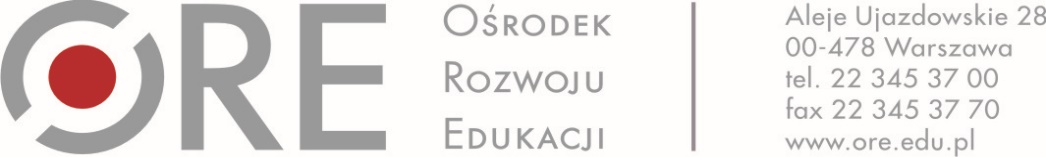 OGŁOSZENIE - SPECYFIKACJA ISTOTNYCH WARUNKÓW ZAMÓWIENIANazwa zamówienia: Autorzy i Recenzenci  kryteriów weryfikacji określonych w PPKZ - II „Partnerstwo. Etap 2”Numer sprawy: 		4a/ORE/US/2018	Tryb postępowania:		usługa społecznaWartość zamówienia:		poniżej 750 000 euroWPROWADZENIEPostępowanie prowadzone jest na podstawie ustawy z dnia 29 stycznia 2004 r. 
- Prawo zamówień publicznych (t.j. Dz. U. 2015 poz. 2164, z późn. zm.) zwanej dalej „ustawą”. W zakresie nieuregulowanym w niniejszej Specyfikacji Istotnych Warunków Zamówienia, zwanej dalej „SIWZ”, mają zastosowanie przepisy ustawy Pzp oraz przepisy rozporządzenia Ministra Rozwoju z dnia 26.07.2016 r. w sprawie rodzajów dokumentów, jakich może żądać zamawiający od wykonawcy w postępowaniu o udzielenie zamówienia (Dz. U. z 2016 r., poz. 1126), zwanym dalej „Rozporządzeniem”.Treść oferty musi odpowiadać treści Specyfikacji Istotnych Warunków Zamówienia (SIWZ).Postępowanie prowadzone jest w języku polskim.Oznaczenie postępowania - postępowanie oznaczone jest znakiem 4a/ORE/US/2018, Wykonawcy winni we wszelkich kontaktach z Zamawiającym powoływać się na wyżej podane oznaczenie.I. INFORMACJE DODATKOWEZamawiający dopuszcza składanie ofert częściowych na następujące części zamówienia: AUTORZYWykonawca (Autor) - nauczyciel przedmiotów zawodowych w rozumieniu Ustawy Karta Nauczyciela (Dz. U. z 2017 r. poz. 1189) lub przedstawiciel rynku pracy - w celu opracowania kryteriów weryfikacji może złożyć ofertę maksymalnie na dwie części zamówienia. Autor nie może być jednocześnie recenzentem kryteriów weryfikacji w grupie zawodów, w ramach której składa ofertę.Autor nie może być jednocześnie trenerem spotkań z zespołami autorów kryteriów weryfikacji. W przypadku gdy autor spełnia jednocześnie kryteria merytoryczne zarówno jako nauczyciel, jak i przedstawiciel rynku pracy, powinien złożyć jedną ofertę (jako nauczyciel lub jako pracodawca).Wymagania wobec autorów kryteriów weryfikacji:Nauczyciele przedmiotów zawodowychwykształcenie wyższe,co najmniej 5-letnie doświadczenie zawodowe w pracy dydaktycznej w szkole ponadgimnazjalnej (zasadnicza szkoła zawodowa, technikum, szkoła policealna) w zakresie przedmiotów w grupie zawodów, w ramach której jest składana oferta,ukończone studia podyplomowe lub inne formy doskonalenia zawodowego z zakresu pomiaru dydaktycznego,doświadczenie w opracowywaniu zestawu zadań do egzaminu potwierdzającego kwalifikacje w zawodzie w ostatnich pięciu latach (część pisemna lub praktyczna),doświadczenie w zakresie opracowywania co najmniej 1 dokumentu szkolnictwa zawodowego tj. podstawy programowej kształcenia w zawodzie lub programu nauczania lub planu nauczania lub suplementu do dyplomu potwierdzającego kwalifikacje zawodowe lub dokumentacji egzaminacyjnej do egzaminu potwierdzającego kwalifikacje w zawodzie. Przedstawiciele rynku pracyco najmniej średnie wykształcenie zawodowe,co najmniej 5-letnie doświadczenie zawodowe w pracy na stanowisku w grupie zawodów, w ramach której jest składana oferta,współpraca w zakresie kształcenia zawodowego ze szkołami kształcącymi w zawodach,doświadczenie w opracowaniu dokumentacji programowej tj. podstawy programowej, programu nauczaniu, programu zajęć praktycznych, programu praktyki zawodowej w ostatnich pięciu latach.Do zadań autora opracowującego kryteria weryfikacji w części zamówienia od 1 do  32 należy:udział w dwóch dwudniowych spotkaniach zaplanowanych w dniach: 10-11.03.2018 r. oraz 17-18.03.2018 r. Zamawiający pokrywa koszty noclegu i wyżywienia na każdym ze spotkań oraz pokrywa koszty dojazdu na spotkanie do maksymalnej wysokości 200 zł za każde spotkanie w cenie biletu II klasy PKP,opracowanie kryteriów weryfikacji do uszczegółowionych efektów kształcenia określonych w podstawie programowej kształcenia w zawodach, zgodnie z materiałem pomocniczym przekazanym przez Zamawiającego,uwzględnienie uwag recenzenta oraz eksperta wiodącego projektu,przesłanie ostatecznej wersji dzieła po akceptacji merytorycznej eksperta wiodącego projektu.Dla części 1-3 - Grupa zawodów przemysł chemiczny – 3 autorów w zawodzie Operator urządzeń przemysłu chemicznego, Technik analityk, Technik technologii chemicznejDla części 4-5 - Grupa zawodów przemysł szklarski – 3 autorów w zawodzie Operator urządzeń przemysłu szklarskiego, Technik technologii szkłaDla części 6 - Grupa zawodów tapicerstwo – 3 autorów w zawodzie TapicerDla części 7 - Grupa zawodów transport – 3 autorów w zawodzie Technik transportu kolejowegoDla części 8-10 – Grupa zawodów prace budowlane – 3 autorów w zawodzie Betoniarz-zbrojarz, Monter izolacji budowlanych, Murarz-tynkarzDla części 11 - Grupa zawodów kamieniarstwo – 3 autorów w zawodzie KamieniarzDla części 12 - Grupa zawodów budownictwo wodne i melioracja –3 autorów w zawodzie Technik inżynierii środowiska i melioracjiDla części 13 - Grupa zawodów drogownictwo – 3 autorów w zawodzie Operator maszyn i urządzeń do robót ziemnych i drogowych (wcześniej Mechanik maszyn i  urządzeń drogowychDla części 14 - Grupa zawodów infrastruktura kolejowa – 3 autorów w zawodzie Monter nawierzchni kolejowejDla części 14 - Grupa zawodów gazownictwo – 3 autorów w zawodzie Technik gazownictwaDla części 16 - Grupa zawodów chłodnictwo i klimatyzacja – 3 autorów w zawodzie Technik chłodnictwa i klimatyzacjiDla części 17-18 - Grupa zawodów górnictwo odkrywkowe – 3 autorów w zawodzie Górnik odkrywkowej eksploatacji złóż, Technik górnictwa odkrywkowegoDla części 19-21 - Grupa zawodów okrętownictwo – 3 autorów w zawodzie Monter kadłubów jednostek pływających (wcześniej Monter kadłubów okrętowych), Technik budowy jednostek pływających (wcześniej Technik budownictwa okrętowego), Technik mechanik okrętowyDla części 22 - Grupa zawodów kowalstwo – 3 autorów w zawodzie KowalDla części 23-24 - Grupa zawodów przetwórstwo tworzyw sztucznych – 3 autorów w  zawodzie Operator maszyn i urządzeń do przetwórstwa tworzyw sztucznych, SzkutnikDla części 25-28 - Grupa zawodów ślusarstwo i mechanika – 3 autorów w zawodzie Monter systemów rurociągowych, Technik mechanik, Ślusarz, Pracownik pomocniczy ślusarzaDla części 29-30 - Grupa zawodów optyka – 3 autorów w zawodzie Optyk-mechanik, Technik optykDla części 31 - Grupa zawodów diagnostyka i mechanika pojazdowa – 3 autorów w zawodzie Technik pojazdów samochodowych Dla części 32 – Grupa zawodów pomocniczych – 3 autorów w zawodzie Pracownik pomocniczy stolarzaWarunki realizacji umowy:Typ umowy: Umowa o dzieło.Termin realizacji umowy: od 10 marca 2018 r. do 3 kwiecień 2018 r Warunki finansowe: na podstawie wniosku o dofinansowanie projektu Zamawiający określa następujący maksymalny limit kosztów na poszczególne wydatki związane z opisanym zadaniem: realizacja przedmiotu umowy: 100 zł/godzina * 30 h = 3000 zł/os.Terminy realizacji umowy są terminami informacyjnymi i mogą ulec zmianieRECENZENCIWykonawca (Recenzent) - nauczyciel przedmiotów zawodowych w rozumieniu Ustawy Karta Nauczyciela (Dz. U. z 2017 r. poz. 1189) - w celu opracowania recenzji kryteriów weryfikacji może złożyć ofertę maksymalnie na trzy część zamówienia.Recenzent nie może być jednocześnie autorem kryteriów weryfikacji w grupie zawodów, w ramach której składa ofertę.Wymagania wobec recenzentów:wykształcenie wyższe,co najmniej 5-letnie doświadczenie zawodowe w pracy dydaktycznej w szkole ponadgimnazjalnej (zasadnicza szkoła zawodowa, technikum, szkoła policealna) w zakresie przedmiotów w grupie zawodów, w której jest składana oferta, ukończone studia podyplomowe lub inne formy doskonalenia zawodowego z zakresu pomiaru dydaktycznego,doświadczenie w opracowaniu recenzji materiałów dydaktycznych, w tym również zadań egzaminacyjnych, w ostatnich pięciu latach w zakresie grupy zawodów do której jest składana oferta.Do zadań recenzenta opracowującego kryteria weryfikacji w części zamówienia od 33 do 151 należy: wykonanie pisemnej recenzji kryteriów weryfikacji opracowanych dla uszczegółowionych efektów kształcenia określonych w podstawie programowej kształcenia w zawodach (oceny i  uwagi muszą być zgodne z przekazanym przez Zamawiającego wzorem formularza recenzji oraz z materiałem pomocniczym),udział w dwudniowym spotkaniu zaplanowanym w dniach: 24-25.03.2018 r.Zamawiający pokrywa koszty noclegu i wyżywienia na każdym ze spotkań oraz pokrywa koszty dojazdu na spotkanie do maksymalnej wysokości 200 zł za każde spotkanie w cenie biletu II klasy PKP,przesłanie ostatecznej wersji dzieła po akceptacji merytorycznej eksperta wiodącego projektu do dnia 28.03.2018 r.Dla części 33-34 - Grupa zawodów przemysł ceramiczny – 1 recenzent w zawodzie Technik ceramik (wcześniej Technik technologii ceramicznej), Operator urządzeń przemysłu ceramicznegoDla części 35 - Grupa zawodów papiernictwo – 1 recenzent w zawodzie Technik papiernictwaDla części 36-38 - Grupa zawodów przemysł chemiczny – 1 recenzent w zawodzie Operator urządzeń przemysłu chemicznego, Technik analityk, Technik technologii chemicznejDla części 39-40 - Grupa zawodów przemysł szklarski – 1 recenzent w zawodzie Operator urządzeń przemysłu szklarskiego, Technik technologii szkłaDla części 41-44 - Grupa zawodów stolarstwo – 1 recenzent w zawodzie Stolarz, Technik technologii drewna, Mechanik operator maszyn do produkcji drzewnej, Pracownik pomocniczy stolarzaDla części 45 - Grupa zawodów tapicerstwo – 1 recenzent w zawodzie TapicerDla części 46 - Grupa zawodów wikliniarstwo – 1 recenzent w zawodzie Koszykarz-plecionkarzDla części 47-48 - Grupa zawodów garbarstwo – 1 recenzent w zawodzie Garbarz skór, Technik garbarzDla części 49-50 - Grupa zawodów obuwnictwo – 1 recenzent w zawodzie Obuwnik, Technik obuwnikDla części 51-53 - Grupa zawodów przemysł skórzany – 1 recenzent w zawodzie Kaletnik, Kuśnierz, Technik technologii wyrobów skórzanychDla części 54-55 - Grupa zawodów logistyka – 1 recenzent w zawodzie Magazynier-logistyk, Technik logistykDla części 56 - Grupa zawodów spedycja – 1 recenzent w zawodzie Technik spedytorDla części 57-58 - Grupa zawodów obsługa portów i terminali – 1 recenzent w zawodzie Technik eksploatacji portów i terminali, Technik lotniskowych służb operacyjnychDla części 59-61 - Grupa zawodów transport – 1 recenzent w zawodzie Kierowca mechanik, Technik transportu drogowego, Technik transportu kolejowegoDla części 62-64 - Grupa zawodów żegluga śródlądowa i morska – 1 recenzent w zawodzie Technik nawigator morski, Technik rybołówstwa morskiego, Technik żeglugi śródlądowejDla części 65-68 - Grupa zawodów włókiennictwo – 1 recenzent w zawodzie Operator maszyn w przemyśle włókienniczym, Rękodzielnik wyrobów włókienniczych, Technik włókienniczych wyrobów dekoracyjnych, Technik włókiennikDla części 69-71 - Grupa zawodów przemysł odzieżowy – 1 recenzent w zawodzie Krawiec, Technik przemysłu mody, Pracownik pomocniczy krawcaDla części 72-76 – Grupa zawodów prace budowlane – 1 recenzent w zawodzie Betoniarz-zbrojarz, Monter izolacji budowlanych, Monter konstrukcji budowlanych, Murarz-tynkarz, Technik budownictwaDla części 77-78 - Grupa zawodów prace wykończeniowe – 1 recenzent w zawodzie Monter zabudowy i robót wykończeniowych w budownictwie, Technik robót wykończeniowych w budownictwieDla części 79 - Grupa zawodów ciesielstwo – 1 recenzent w zawodzie CieślaDla części 80 - Grupa zawodów dekarstwo – 1 recenzent w zawodzie DekarzDla części 81-82 - Grupa zawodów izolacje przemysłowe – 1 recenzent w zawodzie Blacharz izolacji przemysłowych, Monter izolacji przemysłowychDla części 83-84 - Grupa zawodów kamieniarstwo – 1 recenzent w zawodzie Kamieniarz, Technik renowacji elementów architekturyDla części 85  - Grupa zawodów kominiarstwo – 1 recenzent w zawodzie KominiarzDla części 86 - Grupa zawodów zduństwo – 1 recenzent w zawodzie ZdunDla części 87-89 - Grupa zawodów budownictwo wodne i melioracja – 1 recenzent w  zawodzie Monter budownictwa wodnego, Technik budownictwa wodnego, Technik inżynierii środowiska i melioracjiDla części 90-91 - Grupa zawodów drogownictwo – 1 recenzent w zawodzie Operator maszyn i urządzeń do robót ziemnych i drogowych (wcześniej Mechanik maszyn i  urządzeń drogowych, Technik budowy dróg (wcześniej Technik drogownictwa)Dla części 92 - Grupa zawodów geodezja – 1 recenzent w zawodzie Technik geodetaDla części 93-94 - Grupa zawodów infrastruktura kolejowa – 1 recenzent w zawodzie Technik dróg kolejowych i obiektów inżynieryjnych (wcześniej Technik dróg i mostów kolejowych), Monter nawierzchni kolejowejDla części 95-96 - Grupa zawodów urządzenia sanitarne – 1 recenzent w zawodzie Monter sieci i instalacji sanitarnych (wcześniej Monter sieci, instalacji i urządzeń sanitarnych), Technik inżynierii sanitarnej (wcześniej Technik urządzeń sanitarnych)Dla części 97 - Grupa zawodów gazownictwo – 1 recenzent w zawodzie Technik gazownictwaDla części 98 - Grupa zawodów chłodnictwo i klimatyzacja – 1 recenzent w zawodzie Technik chłodnictwa i klimatyzacjiDla części 99-101 - Grupa zawodów elektronika – 1 recenzent w zawodzie Elektronik (wcześniej Monter-elektronik), Technik elektronik, Technik elektroniki i informatyki medycznejDla części 102-104 - Grupa zawodów elektryka – 1 recenzent w zawodzie Elektromechanik, Elektryk, Technik elektrykDla części 105-106 - Grupa zawodów energetyka – 1 recenzent w zawodzie Technik urządzeń i systemów energetyki odnawialnej, Technik energetykDla części 107-108 - Grupa zawodów mechatronika – 1 recenzent w zawodzie Mechatronik (wcześniej Monter-mechatronik), Technik mechatronikDla części 109-110 - Grupa zawodów obsługa transportu kolejowego – 1 recenzent w  zawodzie Technik automatyk sterowania ruchem kolejowym, Technik elektroenergetyk transportu szynowegoDla części 111 - Grupa zawodów transport bliski – 1 recenzent w zawodzie Technik urządzeń dźwigowychDla części 112-113 - Grupa zawodów górnictwo odkrywkowe – 1 recenzent w zawodzie Górnik odkrywkowej eksploatacji złóż, Technik górnictwa odkrywkowegoDla części 114-115 - Grupa zawodów górnictwo otworowe – 1 recenzent w zawodzie Górnik eksploatacji otworowej, Technik górnictwa otworowegoDla części 116-117 - Grupa zawodów górnictwo podziemne – 1 recenzent w zawodzie Górnik eksploatacji podziemnej, Technik górnictwa podziemnegoDla części 118 - Grupa zawodów przeróbka kopalin stałych – 1 recenzent w zawodzie Technik przeróbki kopalin stałychDla części 119-120 - Grupa zawodów wiertnictwo – 1 recenzent w zawodzie Technik wiertnik, WiertaczDla części 121-122 - Grupa zawodów mechanizacja rolnictwa – 1 recenzent w zawodzie Mechanik-operator pojazdów i maszyn rolniczych, Technik mechanizacji rolnictwa i  agrotronikiDla części 123-125 - Grupa zawodów okrętownictwo – 1 recenzent w zawodzie Monter kadłubów jednostek pływających (wcześniej Monter kadłubów okrętowych), Technik budowy jednostek pływających (wcześniej Technik budownictwa okrętowego), Technik mechanik okrętowyDla części 126 - Grupa zawodów blacharstwo – 1 recenzent w zawodzie BlacharzDla części 127 - Grupa zawodów kowalstwo – 1 recenzent w zawodzie KowalDla części 128-130 - Grupa zawodów przetwórstwo tworzyw sztucznych – 1 recenzent w  zawodzie Operator maszyn i urządzeń do przetwórstwa tworzyw sztucznych, Szkutnik, Pracownik pomocniczy mechanikaDla części 131-136 - Grupa zawodów ślusarstwo i mechanika – 1 recenzent w zawodzie Mechanik-monter maszyn i urządzeń, Monter systemów rurociągowych, Operator obrabiarek skrawających, Technik mechanik, Ślusarz, Pracownik pomocniczy ślusarzaDla części 137-138 - Grupa zawodów mechanika lotnicza i awionika – 1 recenzent w  zawodzie Technik awionik, Technik mechanik lotniczyDla części 139-141 - Grupa zawodów mechanika precyzyjna i automatyka przemysłowa – 1  recenzent w zawodzie Mechanik automatyki przemysłowej i urządzeń precyzyjnych, Technik automatyk, Mechanik precyzyjnyDla części 142-143 - Grupa zawodów optyka – 1 recenzent w zawodzie Optyk-mechanik, Technik optykDla części 144 - Grupa zawodów jubilerstwo – 1 recenzent w zawodzie Złotnik-jubilerDla części 145 - Grupa zawodów zegarmistrzostwo – 1 recenzent w zawodzie ZegarmistrzDla części 146-149 - Grupa zawodów diagnostyka i mechanika pojazdowa – 1 recenzent w  zawodzie Mechanik motocyklowy, Elektromechanik pojazdów samochodowych, Mechanik pojazdów samochodowych, Technik pojazdów samochodowychDla części 150-151 - Grupa zawodów blacharstwo i lakiernictwo samochodowe – 1  recenzent w zawodzie Blacharz samochodowy, LakiernikWarunki realizacji umowy:Typ umowy: Umowa o dzieło.Termin realizacji umowy: od 24 marca 2018 r. do 28 marca 2018 r. Warunki finansowe: na podstawie wniosku o dofinansowanie projektu Zamawiający określa następujący maksymalny limit kosztów na poszczególne wydatki związane z opisanym zadaniem: realizacja przedmiotu umowy: 100 zł/godzina * 15 h = 1500 zł/os.Terminy realizacji umowy są terminami informacyjnymi i mogą ulec zmianie. II. NAZWA ORAZ ADRES ZAMAWIAJĄCEGOOśrodek Rozwoju EdukacjiAleje Ujazdowskie 2800-478 Warszawa Godziny pracy 8.00 – 16.00III. TRYB UDZIELENIA ZAMÓWIENIAPostępowanie prowadzone jest na podstawie art. 138o ustawy pzpIV. OPIS PRZEDMIOTU ZAMÓWIENIACzęści 1 – 32 - opracowanie kryteriów weryfikacji do uszczegółowionych efektów kształcenia określonych w podstawie programowej kształcenia w zawodach, zgodnie z materiałem pomocniczym przekazanym przez Zamawiającego,Części 33 – 151 - opracowanie recenzji kryteriów weryfikacji do uszczegółowionych efektów kształcenia określonych w podstawie programowej kształcenia w zawodach, zgodnie wzorem formularza recenzji oraz z materiałem pomocniczym. Szczegółowy opis przedmiotu zamówienia zawiera Załącznik nr 1 do SIWZ. Kod CPV wg Wspólnego Słownika Zamówień:80000000-4  Usługi edukacyjne i szkolenioweV. TERMIN WYKONANIA ZAMÓWIENIAPrzedmiot zamówienia w celu opracowania kryteriów weryfikacji winien zostać zrealizowany dla wszystkich części w terminie do dnia 03 kwietnia 2018 r.Przedmiot zamówienia w celu opracowania recenzji kryteriów weryfikacji winien zostać zrealizowany dla wszystkich części w terminie do dnia 28 marca 2018 r.VI. WARUNKI UDZIAŁU W POSTĘPOWANIU ORAZ OPIS SPOSOBU DOKONYWANIA OCENY SPEŁNIANIA TYCH WARUNKÓWWarunek dotyczy każdej części:Wykonawca wykaże, że dysponuje 1 (jedną) osobą skierowaną przez wykonawcę do realizacji zamówienia publicznego, która będzie odpowiedzialna za świadczenie usług, i posiada następujące wykształcenie i doświadczenie i jest jednocześnie nauczycielem przedmiotów zawodowych w rozumieniu Ustawy Karta Nauczyciela (Dz. U. z 2017 r. poz. 1189) lub przedstawicielami rynku pracy:wykształcenie wyższe magisterskie (należy podać: uzyskany tytuł, nazwę uczelni/szkoły, datę ukończenia),co najmniej 5-letnie doświadczenie zawodowe w pracy dydaktycznej w szkole ponadgimnazjalnej w zakresie przedmiotów w grupie zawodów:(proszę podać nazwę placówki, nauczany przedmiot, okres zatrudnienia w układzie od-do miesiąc, rok)Jeżeli Autor ma doświadczenie zawodowe w więcej niż jednym zawodzie z grupy zawodów Zamawiający uzna warunek za spełniony, jeżeli Wykonawca wykaże łącznie 5-letnie doświadczenie zawodowe we wszystkich wykazanych zawodach z grupy zawodów. udokumentowane doskonalenie zawodowe z zakresu pomiaru dydaktycznego (proszę podać tytuł szkolenia, organizatora, liczbę godz.).  Należy dołączyć skan zaświadczenia o ukończeniu doskonalenia zawodowego.Zamawiający uzna, iż Autor posiada wymagane wykształcenie i doświadczenie jeżeli spełni łącznie warunki określone w lit a), b), c)Zamawiający dokona oceny spełniania przez Wykonawców warunków udziału w postępowaniu 
na podstawie Załącznika nr 4 do Ogłoszenia metodą spełnia/nie spełnia.RECENZENCI:b) dysponuje 1 (jedną) osobą skierowaną przez wykonawcę do realizacji zamówienia publicznego, która będzie odpowiedzialna za świadczenie usług, i posiada następujące wykształcenie i doświadczenie i jest jednocześnie nauczycielem przedmiotów zawodowych w rozumieniu Ustawy Karta Nauczyciela (Dz. U. z 2017 r. poz. 1189):Recenzent - nauczyciel przedmiotów zawodowychwykształcenie wyższe (należy podać: uzyskany tytuł, nazwę uczelni/szkoły, datę ukończenia),co najmniej 5-letnie doświadczenie zawodowe w pracy dydaktycznej w szkole ponadgimnazjalnej w zakresie przedmiotów w grupie zawodów do której jest składana oferta(proszę podać nazwę placówki, nauczany przedmiot, okres zatrudnienia w układzie od-do miesiąc, rok)udokumentowane doskonalenie zawodowe z zakresu pomiaru dydaktycznego (proszę podać tytuł szkolenia, organizatora, liczbę godz.).  Należy dołączyć skan zaświadczenia o ukończeniu doskonalenia zawodowego.Zamawiający uzna, iż Recenzent posiada wymagane wykształcenie i doświadczenie jeżeli spełni łącznie warunki określone w lit a), b), c)Zamawiający dokona oceny spełniania przez Wykonawców warunków udziału w postępowaniu 
na podstawie Załącznika nr 4 do Ogłoszenia metodą spełnia/nie spełnia.Jeżeli Wykonawca, wykazując spełnianie warunków, o których mowa w art. 22 ust. 1 pkt 2) ustawy Pzp, polega na wiedzy i doświadczeniu, potencjale technicznym, osobach zdolnych 
do wykonania zamówienia lub zdolnościach finansowych innych podmiotów na zasadach określonych w art. 22 a ust. 1 ustawy, Zamawiający, w celu oceny czy Wykonawca będzie dysponował niezbędnymi zasobami w stopniu umożliwiającym należyte wykonanie zamówienia publicznego oraz oceny, czy stosunek łączący wykonawcę z tymi podmiotami gwarantuje rzeczywisty dostęp do ich zasobów, żąda przedłożenia na wezwanie Zamawiającego, o którym mowa w Rozdziale VII ust 6 niniejszej SIWZ dokumentów, które określają w szczególności: zakresu dostępnych wykonawcy zasobów innego podmiotu, sposobu wykorzystania zasobów innego podmiotu przez wykonawcę przy wykonywaniu zamówienia publicznego, zakresu i okresu udziału innego podmiotu przy wykonywaniu zamówienia publicznego czy podmioty na zdolności których Wykonawca polega w odniesieniu do warunków udziału w postępowaniu dotyczących wykształcenia, kwalifikacji zawodowych lub doświadczenia zrealizują usługi, których wskazane zdolności dotyczą.Zamawiający publikuje pomocniczo wzór zobowiązania podmiotu trzeciego do oddania 
do dyspozycji zasobów w trakcie realizacji zamówienia (wzór zobowiązania stanowi załącznik 
nr 3 do SIWZ).VII. WYKAZ OŚWIADCZEŃ I DOKUMENTÓW, JAKIE WYKONAWCY MAJĄ DOSTARCZYĆ W CELU POTWIERDZENIA SPEŁNIANIA WARUNKÓW UDZIAŁU 
W POSTĘPOWANIU ORAZ WYKAZANIA BRAKU PODSTAW DO WYKLUCZENIADo oferty wykonawca dołącza wykaz osób wskazanych do realizacji zamówienia (Zał. Nr 4) oraz Zał. Nr 5 – ocena punktowaWykonawca, który powołuje się na zasoby innych podmiotów, w celu wykazania braku istnienia wobec nich podstaw wykluczenia oraz spełniania, w zakresie, w jakim powołuje 
się na ich zasoby, warunków udziału w postępowaniu składa wraz z ofertą oświadczenie dotyczące tych podmiotów (Zał. Nr 3)VIII. OPIS SPOSOBU PRZYGOTOWANIA OFERTPod rygorem ważności podpisaną ofertę przez osobę upoważnioną do reprezentowania wykonawcy i zeskanowaną należy przesłać jako pdf na adres e-mailowy: anna.spryszynska@ore.edu.pl do dnia 06 marca 2018 do godz. 14.00 wpisując w tytule wiadomości: 4a/ORE/US/2018 – Oferta Część Nr …….. Zaleca się, aby przy wysyłaniu oferty Wykonawca ustawił żądanie potwierdzenia dostarczenia wiadomości.UWAGA!Zgodnie z zaleceniem Zamawiającego zatytułowanie wiadomości i przesłanie jej na wskazany powyżej adres ma na celu zagwarantowanie jej dotarcia we właściwym czasie.Zamawiający zaleca skorzystanie z formularza oferty przygotowanego przez Zamawiającego, który stanowi załącznik Nr 2 do Ogłoszenia.Po upływie terminu wyznaczonego na składanie ofert Zamawiający otworzy i oceni przesłane oferty wybierając ofertę najkorzystniejszą przedstawiającą najkorzystniejszy bilans punktów uzyskanych w ramach kryteriów oceny ofert.W przypadku uchylenia się od zawarcia umowy przez wykonawcę, na warunkach określonych w niniejszym ogłoszeniu Zamawiający może wybrać ofertę najkorzystniejszą spośród pozostałych ofert.Informacja o ofertach, które zostały przesłane w odpowiedzi na niniejsze ogłoszenie zostanie zamieszczona na stronie internetowej www.ore.edu.pl zakładka BIP.IX. OPIS KRYTERIÓW, KTÓRYMI ZAMAWIAJĄCY BĘDZIE SIĘ KIEROWAŁ 
PRZY WYBORZE OFERTY WRAZ Z PODANIEM ZNACZENIA TYCH KRYTERIÓW ORAZ SPOSOBU OCENY OFERTKryteria oceny ofert - zamawiający uzna oferty za spełniające wymagania i przyjmie 
do szczegółowego rozpatrywania, jeżeli:1.1.	oferta, spełnia wymagania określone niniejszą specyfikacją,1.2.	oferta została złożona, w określonym przez zamawiającego terminie,1.3.	wykonawca przedstawił ofertę zgodną co do treści z wymaganiami zamawiającego.Kryteria oceny ofert - stosowanie matematycznych obliczeń przy ocenie ofert, stanowi podstawową zasadę oceny ofert, które oceniane będą w odniesieniu do najkorzystniejszych warunków przedstawionych przez wykonawców w zakresie każdego kryterium.Za parametry najkorzystniejsze w danym kryterium, oferta otrzyma maksymalną ilość punktów ustaloną w poniższym opisie, pozostałe będą oceniane odpowiednio - proporcjonalnie 
do parametru najkorzystniejszego, wybór oferty dokonany zostanie na podstawie opisanych kryteriów i ustaloną punktację: punktacja 0-100 (100%=100pkt).Wybór oferty zostanie dokonany w oparciu o przyjęte w niniejszym postępowaniu kryteria oceny ofert przedstawione w tabeli poniżej.Dla części 1 – 32Dla części 33-151 AUTOR – nauczyciel przedmiotów zawodowych lub AUTOR – przedstawiciel rynku pracyCena – 20 %Kryterium cena (C) będzie oceniane na podstawie podanej przez wykonawcę w ofercie ceny brutto wykonania zamówienia. Ocena punktowa w ramach kryterium ceny zostanie dokonana zgodnie ze wzorem:CnC = ---------------------- x 20 pktCbGdzie:C   – liczba punktów przyznanych badanej ofercieCn – najniższa cena spośród badanych ofertCb – cena oferty badanejObliczenia będą prowadzone z dokładnością do dwóch miejsc po przecinku. Doświadczenie AUTORA – nauczyciel przedmiotów zawodowych – 80%Ocena doświadczenia AUTORA – nauczyciela przedmiotów zawodowych - będzie dokonywana w następujący sposób: brak doświadczenia w opracowaniu zestawu zadań do egzaminu potwierdzającego kwalifikacje w zawodzie w ostatnich pięciu latach (część pisemna lub praktyczna) - 0 pkt. doświadczenie w opracowaniu zestawu zadań do egzaminu potwierdzającego kwalifikacje w zawodzie w ostatnich pięciu latach (część pisemna lub praktyczna) – 1 przykład zestawu zadań – 5 pkt.doświadczenie w opracowaniu zestawu zadań do egzaminu potwierdzającego kwalifikacje w zawodzie w ostatnich pięciu latach (część pisemna lub praktyczna) przyporządkowanego do grupy zawodów, w której kandydat składa ofertę – 2-3 przykłady zestawów zadań – 10 pkt.doświadczenie w opracowaniu zestawu zadań do egzaminu potwierdzającego kwalifikacje w zawodzie w ostatnich pięciu latach (część pisemna lub praktyczna) – 4-5 przykładów zestawów zadań - 15 pkt. doświadczenie w opracowaniu zestawu zadań do egzaminu potwierdzającego kwalifikacje w zawodzie w ostatnich pięciu latach (część pisemna lub praktyczna) –  6 przykładów i więcej - 20 pkt. LUBDoświadczenie AUTORA – przedstawiciel rynku pracy – 80%Doświadczenie autora w opracowaniu dokumentacji programowej tj. podstawy programowej, programu nauczaniu,  programu zajęć praktycznych, programu praktyki zawodowej w ostatnich pięciu latach. Proszę podać rodzaj dokumentacji programowej, jej tytuł oraz rok opracowania –80% – skala punktowa od 0 do 80 punktów.Ocena doświadczenia AUTORA - przedstawiciela rynku pracy - będzie dokonywana w następujący sposób: brak doświadczenia w opracowaniu dokumentacji programowej tj. podstawy programowej, programu nauczaniu,  programu zajęć praktycznych, programu praktyki zawodowej w ostatnich pięciu latach  - 0 pkt. doświadczenie w opracowaniu dokumentacji programowej tj. podstawy programowej, programu nauczaniu,  programu zajęć praktycznych, programu praktyki zawodowej w ostatnich pięciu latach  – 1 przykład  – 5 pkt.doświadczenie w opracowaniu dokumentacji programowej tj. podstawy programowej, programu nauczaniu,  programu zajęć praktycznych, programu praktyki zawodowej w ostatnich pięciu latach  – 2-3 przykłady – 10 pkt.doświadczenie w opracowaniu dokumentacji programowej tj. podstawy programowej, programu nauczaniu,  programu zajęć praktycznych, programu praktyki zawodowej w ostatnich pięciu latach  – 4-5 przykładów  - 15 pkt. doświadczenie w opracowaniu dokumentacji programowej tj. podstawy programowej, programu nauczaniu,  programu zajęć praktycznych, programu praktyki zawodowej w ostatnich pięciu latach  – 6 przykładów i więcej - 20 pkt. Punkty w podkryterium zostaną wyliczone wg wzoru (AUTOR – nauczyciel przedmiotów zawodowych lub AUTOR – przedstawiciel rynku pracy)                          Liczba punktów uzyskanych przez ofertę badanąD1 = ----------------------------------------------------------------------------------------------- x 80 pkt                       20PKT – najwyższa wartość możliwa do uzyskaniaZamawiający w każdej części wybierze maksymalnie 3 Oferty najkorzystniejsze (spośród ofert niepodlegających odrzuceniu, z najwyższą liczbą punktów uzyskanych w ramach kryteriów oceny ofert)RECENZENT – nauczyciel przedmiotów zawodowych 3.1)        Cena – 20 % Kryterium cena (C) będzie oceniane na podstawie podanej przez wykonawcę w ofercie ceny brutto wykonania zamówienia. Ocena punktowa w ramach kryterium ceny zostanie dokonana zgodnie ze wzorem:CnC = ---------------------- x 20 pktCbGdzie:C   – liczba punktów przyznanych badanej ofercieCn – najniższa cena spośród badanych ofertCb – cena oferty badanejObliczenia będą prowadzone z dokładnością do dwóch miejsc po przecinku.Doświadczenie RECENZENTA – nauczyciel przedmiotów zawodowych – 80%Doświadczenie w opracowaniu recenzji materiałów dydaktycznych, w tym również zadań egzaminacyjnych, w ostatnich pięciu latach w zakresie grupy zawodów do której jest składana oferta. Proszę podać tytuł recenzowanego materiału, rok dokonania recenzji –80% – skala punktowa od 0 do 80 punktówOcena doświadczenia RECENZENTA będzie dokonywana w następujący sposób: brak doświadczenia w opracowaniu recenzji co najmniej 1 dokumentu szkolnictwa zawodowego tj. podstawy programowej kształcenia w zawodzie lub programu nauczania lub planu nauczania lub suplementu do dyplomu potwierdzającego kwalifikacje zawodowe lub dokumentacji egzaminacyjnej do egzaminu potwierdzającego kwalifikacje w zawodzie, w tym również zadań egzaminacyjnych, w ostatnich pięciu latach w zakresie grupy zawodów, w której kandydat składa ofertę - 0 pkt.doświadczenie w opracowaniu recenzji materiałów dydaktycznych, w tym również zadań egzaminacyjnych, w ostatnich pięciu latach w zakresie grupy zawodów, w której kandydat składa ofertę – 1 przykład – 5 pkt.doświadczenie w opracowaniu recenzji materiałów dydaktycznych, w tym również zadań egzaminacyjnych, w ostatnich pięciu latach w zakresie grupy zawodów, w której kandydat składa ofertę – 2-3 przykłady– 10 pkt.doświadczenie w opracowaniu recenzji materiałów dydaktycznych, w tym również zadań egzaminacyjnych, w ostatnich pięciu latach w zakresie grupy zawodów, w której kandydat składa ofertę – 4-5 przykładów - 15 pkt. doświadczenie w opracowaniu recenzji materiałów dydaktycznych, w tym również zadań egzaminacyjnych, w ostatnich pięciu latach w zakresie grupy zawodów, w której kandydat składa ofertę  –  6 przykładów i więcej - 20 pkt. Punkty w podkryterium zostaną wyliczone wg wzoru                                          Liczba punktów uzyskanych przez ofertę badanąD1 = ----------------------------------------------------------------------------------------------- x 80 pkt                       20PKT – najwyższa wartość możliwa do uzyskaniaZamawiający w każdej części 33-151 wybierze 1 Ofertę najkorzystniejszą (spośród ofert niepodlegających odrzuceniu, z najwyższą liczbą punktów uzyskanych w ramach kryteriów oceny ofert)Oferta wypełniająca w najwyższym stopniu wymagania określone w każdym kryterium otrzyma maksymalną liczbę punktów. Pozostałym wykonawcom, wypełniającym wymagania kryterialne przypisana zostanie odpowiednio mniejsza (proporcjonalnie mniejsza) liczba punktów. 
Wynik będzie traktowany jako wartość punktowa oferty. Wynik - oferta, która przedstawia najkorzystniejszy bilans (maksymalna liczba przyznanych punktów w oparciu o ustalone kryteria) zostanie oceniona jako najkorzystniejszą, pozostałe oferty zostaną sklasyfikowane zgodnie z ilością uzyskanych punktów. Wykonawca, którego oferta zostanie oceniona jako najkorzystniejszą podlegać będzie badaniu czy nie podlega wykluczeniu oraz spełnia warunki udziału w postępowaniu. Zamawiający dla potrzeb oceny oferty, której wybór prowadziłby do powstania u zamawiającego obowiązku podatkowego zgodnie z przepisami o podatku od towarów i usług, doliczy 
do przedstawionej w niej ceny podatek od towarów i usług, który miałby obowiązek rozliczyć zgodnie z tymi przepisami.Za najkorzystniejszą zostanie uznana oferta Wykonawcy, który uzyska największą liczbę punktów (P) wyliczoną zgodnie z poniższym wzorem:P = C + D1gdzie:C	– ilość punktów uzyskanych w kryterium „cena (Całkowita cena brutto za wykonanie przedmiotowego zamówienia)”D1	- ilość punktów uzyskanych w kryterium „Doświadczenie”X. INFORMACJA O FORMALNOŚCIACH JAKIE POWINNY ZOSTAĆ DOPEŁNIONE PO WYBORZE OFERTY W CELU ZAWARCIA UMOWY W SPRAWIE ZAMÓWIENIA PUBLICZNEGOJeżeli Wykonawca, którego oferta została wybrana, uchyla się od zawarcia umowy w sprawie zamówienia publicznego lub nie wnosi wymaganego zabezpieczenia należytego wykonania umowy, Zamawiający może wybrać ofertę najkorzystniejszą spośród pozostałych ofert 
bez przeprowadzania ich ponownego badania i oceny, chyba że zachodzą przesłanki unieważnienia postępowania, o których mowa w art. 93 ust. 1 ustawy.XI WZÓR UMOWY ORAZ ZMIANA UMOWYZałącznik Nr 6Wykaz załączników:Załącznik nr 1 do SIWZ – Szczegółowy  opis przedmiotu zamówienia Załącznik nr 2 do SIWZ – Formularz OfertyZałącznik nr 3 do SIWZ – Wzór zobowiązania podmiotu trzeciego do oddania do dyspozycji  zasobów w trakcie realizacji zamówienia Załącznik nr 4 do SIWZ – Wykaz osób skierowanych przez Wykonawcę do realizacji zamówienia publicznegoZałącznik nr 5 do SIWZ – Wykaz osób do oceny punktowej (wg kryterium oceny ofert)Załącznik nr 6 do SIWZ – Istotne postanowienia umowy/Projekt umowyZałącznik Nr 1 do SIWZSZCZEGÓŁOWY OPIS PRZEDMIOTU ZAMÓWIENIAPrzedmiotem zamówienia jest: Opracowanie kryteriów weryfikacji do uszczegółowionych efektów kształcenia określonych w podstawie programowej kształcenia w zawodach,Opracowanie recenzji kryteriów weryfikacji do uszczegółowionych efektów kształcenia określonych w podstawie programowej kształcenia w zawodachZadanie realizowane będzie w ramach projektu POWER „Partnerstwo na rzecz kształcenia zawodowego Etap 2. Kwalifikacje i zawody odpowiadające potrzebom rynku pracy”, współfinansowanego przez Unię Europejską ze środków Europejskiego Funduszu Społecznego, którego Beneficjentem jest Ośrodek Rozwoju Edukacji. W projekcie zaplanowano do realizacji następujące działania: Zmodernizowanie 75 podstaw programowych kształcenia w zawodach. Opracowanie suplementów do dyplomów i kwalifikacji na podstawie zmodyfikowanych PPKZ oraz ich tłumaczenie na język angielski.Opracowanie przez przedstawicieli partnerów społecznych rekomendacji do planów i programów nauczania oraz ścieżek rozwoju zawodowego dla zawodów, dla których zmodernizowano PPKZ.Ad 1) Opracowanie kryteriów weryfikacji do uszczegółowionych efektów kształcenia określonych w podstawie programowej kształcenia w zawodach, zgodnie z materiałem pomocniczym przekazanym przez Zamawiającego (Zamawiający powoła maksymalnie 3 osobowe zespoły AUTORÓW do każdej części zamówienia – dotyczy części od 1 do 32 zamówienia).Zamawiający dopuszcza składanie ofert częściowych na następujące części zamówienia: Wykonawca (Autor) - nauczyciel przedmiotów zawodowych w rozumieniu Ustawy Karta Nauczyciela (Dz. U. z 2017 r. poz. 1189) lub przedstawiciel rynku pracy - w celu opracowania kryteriów weryfikacji może złożyć ofertę maksymalnie na dwie części zamówienia. Autor nie może być jednocześnie recenzentem kryteriów weryfikacji w grupie zawodów, w ramach której składa ofertę.Autor nie może być jednocześnie trenerem spotkań z zespołami autorów kryteriów weryfikacji. W przypadku gdy autor spełnia jednocześnie kryteria merytoryczne zarówno jako nauczyciel, jak i przedstawiciel rynku pracy, powinien złożyć jedną ofertę (jako nauczyciel lub jako pracodawca).Wymagania wobec autorów kryteriów weryfikacji:Nauczyciele przedmiotów zawodowychwykształcenie wyższe,co najmniej 5-letnie doświadczenie zawodowe w pracy dydaktycznej w szkole ponadgimnazjalnej (zasadnicza szkoła zawodowa, technikum, szkoła policealna) w zakresie przedmiotów w grupie zawodów, w ramach której jest składana oferta,ukończone studia podyplomowe lub inne formy doskonalenia zawodowego z zakresu pomiaru dydaktycznego,doświadczenie w opracowywaniu zestawu zadań do egzaminu potwierdzającego kwalifikacje w zawodzie w ostatnich pięciu latach (część pisemna lub praktyczna),doświadczenie w zakresie opracowywania co najmniej 1 dokumentu szkolnictwa zawodowego tj. podstawy programowej kształcenia w zawodzie lub programu nauczania lub planu nauczania lub suplementu do dyplomu potwierdzającego kwalifikacje zawodowe lub dokumentacji egzaminacyjnej do egzaminu potwierdzającego kwalifikacje w zawodzie. Przedstawiciele rynku pracyco najmniej średnie wykształcenie zawodowe,co najmniej 5-letnie doświadczenie zawodowe w pracy na stanowisku w grupie zawodów, w ramach której jest składana oferta,współpraca w zakresie kształcenia zawodowego ze szkołami kształcącymi w zawodach,doświadczenie w opracowaniu dokumentacji programowej tj. podstawy programowej, programu nauczaniu, programu zajęć praktycznych, programu praktyki zawodowej w ostatnich pięciu latach.Do zadań autora opracowującego kryteria weryfikacji w części zamówienia od 1 do  32 należy:udział w dwóch dwudniowych spotkaniach zaplanowanych w dniach: 10-11.03.2018 r. oraz 17-18.03.2018 r. Zamawiający pokrywa koszty noclegu i wyżywienia na każdym ze spotkań oraz pokrywa koszty dojazdu na spotkanie do maksymalnej wysokości 200 zł za każde spotkanie w cenie biletu II klasy PKP,opracowanie kryteriów weryfikacji do uszczegółowionych efektów kształcenia określonych w podstawie programowej kształcenia w zawodach, zgodnie z materiałem pomocniczym przekazanym przez Zamawiającego,uwzględnienie uwag recenzenta oraz eksperta wiodącego projektu,przesłanie ostatecznej wersji dzieła po akceptacji merytorycznej eksperta wiodącego projektu.Dla części 1-3 - Grupa zawodów przemysł chemiczny – 3 autorów w zawodzie Operator urządzeń przemysłu chemicznego, Technik analityk, Technik technologii chemicznejDla części 4-5 - Grupa zawodów przemysł szklarski – 3 autorów w zawodzie Operator urządzeń przemysłu szklarskiego, Technik technologii szkłaDla części 6 - Grupa zawodów tapicerstwo – 3 autorów w zawodzie TapicerDla części 7 - Grupa zawodów transport – 3 autorów w zawodzie Technik transportu kolejowegoDla części 8-10 – Grupa zawodów prace budowlane – 3 autorów w zawodzie Betoniarz-zbrojarz, Monter izolacji budowlanych, Murarz-tynkarzDla części 11 - Grupa zawodów kamieniarstwo – 3 autorów w zawodzie KamieniarzDla części 12 - Grupa zawodów budownictwo wodne i melioracja –3 autorów w zawodzie Technik inżynierii środowiska i melioracjiDla części 13 - Grupa zawodów drogownictwo – 3 autorów w zawodzie Operator maszyn i urządzeń do robót ziemnych i drogowych (wcześniej Mechanik maszyn i  urządzeń drogowychDla części 14 - Grupa zawodów infrastruktura kolejowa – 3 autorów w zawodzie Monter nawierzchni kolejowejDla części 14 - Grupa zawodów gazownictwo – 3 autorów w zawodzie Technik gazownictwaDla części 16 - Grupa zawodów chłodnictwo i klimatyzacja – 3 autorów w zawodzie Technik chłodnictwa i klimatyzacjiDla części 17-18 - Grupa zawodów górnictwo odkrywkowe – 3 autorów w zawodzie Górnik odkrywkowej eksploatacji złóż, Technik górnictwa odkrywkowegoDla części 19-21 - Grupa zawodów okrętownictwo – 3 autorów w zawodzie Monter kadłubów jednostek pływających (wcześniej Monter kadłubów okrętowych), Technik budowy jednostek pływających (wcześniej Technik budownictwa okrętowego), Technik mechanik okrętowyDla części 22 - Grupa zawodów kowalstwo – 3 autorów w zawodzie KowalDla części 23-24 - Grupa zawodów przetwórstwo tworzyw sztucznych – 3 autorów w  zawodzie Operator maszyn i urządzeń do przetwórstwa tworzyw sztucznych, SzkutnikDla części 25-28 - Grupa zawodów ślusarstwo i mechanika – 3 autorów w zawodzie Monter systemów rurociągowych, Technik mechanik, Ślusarz, Pracownik pomocniczy ślusarzaDla części 29-30 - Grupa zawodów optyka – 3 autorów w zawodzie Optyk-mechanik, Technik optykDla części 31 - Grupa zawodów diagnostyka i mechanika pojazdowa – 3 autorów w zawodzie Technik pojazdów samochodowych Dla części 32 – Grupa zawodów pomocniczych – 3 autorów w zawodzie Pracownik pomocniczy stolarzaWarunki realizacji umowy:Typ umowy: Umowa o dzieło.Termin realizacji umowy: od 10 marca 2018 r. do 3 kwiecień 2018 r Warunki finansowe: na podstawie wniosku o dofinansowanie projektu Zamawiający określa następujący maksymalny limit kosztów na poszczególne wydatki związane z opisanym zadaniem: realizacja przedmiotu umowy: 100 zł/godzina * 30 h = 3000 zł/os.Terminy realizacji umowy są terminami informacyjnymi i mogą ulec zmianieAd 2) opracowanie RECENZJI kryteriów weryfikacji do uszczegółowionych efektów kształcenia określonych w podstawie programowej kształcenia w zawodach, zgodnie ze wzorem formularza recenzji oraz z materiałem pomocniczym (Zamawiający powoła jednego RECENZENTA maksymalnie do trzech części zamówienia, w dowolnej grupie zawodów – dotyczy części od 33 do 151 zamówienia) 1. Zamawiający dopuszcza składanie ofert częściowych na następujące części zamówienia:Wykonawca (Recenzent) - nauczyciel przedmiotów zawodowych w rozumieniu Ustawy Karta Nauczyciela (Dz. U. z 2017 r. poz. 1189) - w celu opracowania recenzji kryteriów weryfikacji może złożyć ofertę maksymalnie na trzy część zamówienia.Recenzent nie może być jednocześnie autorem kryteriów weryfikacji w grupie zawodów, w ramach której składa ofertę.Wymagania wobec recenzentów:wykształcenie wyższe,co najmniej 5-letnie doświadczenie zawodowe w pracy dydaktycznej w szkole ponadgimnazjalnej (zasadnicza szkoła zawodowa, technikum, szkoła policealna) w zakresie przedmiotów w grupie zawodów, w której jest składana oferta, ukończone studia podyplomowe lub inne formy doskonalenia zawodowego z zakresu pomiaru dydaktycznego,doświadczenie w opracowaniu recenzji materiałów dydaktycznych, w tym również zadań egzaminacyjnych, w ostatnich pięciu latach w zakresie grupy zawodów do której jest składana oferta.Do zadań recenzenta opracowującego kryteria weryfikacji w części zamówienia od 33 do 151 należy: wykonanie pisemnej recenzji kryteriów weryfikacji opracowanych dla uszczegółowionych efektów kształcenia określonych w podstawie programowej kształcenia w zawodach (oceny i  uwagi muszą być zgodne z przekazanym przez Zamawiającego wzorem formularza recenzji oraz z materiałem pomocniczym),udział w dwudniowym spotkaniu zaplanowanym w dniach: 24-25.03.2018 r.Zamawiający pokrywa koszty noclegu i wyżywienia na każdym ze spotkań oraz pokrywa koszty dojazdu na spotkanie do maksymalnej wysokości 200 zł za każde spotkanie w cenie biletu II klasy PKP,przesłanie ostatecznej wersji dzieła po akceptacji merytorycznej eksperta wiodącego projektu do dnia 28.03.2018 r.Dla części 33-34 - Grupa zawodów przemysł ceramiczny – 1 recenzent w zawodzie Technik ceramik (wcześniej Technik technologii ceramicznej), Operator urządzeń przemysłu ceramicznegoDla części 35 - Grupa zawodów papiernictwo – 1 recenzent w zawodzie Technik papiernictwaDla części 36-38 - Grupa zawodów przemysł chemiczny – 1 recenzent w zawodzie Operator urządzeń przemysłu chemicznego, Technik analityk, Technik technologii chemicznejDla części 39-40 - Grupa zawodów przemysł szklarski – 1 recenzent w zawodzie Operator urządzeń przemysłu szklarskiego, Technik technologii szkłaDla części 41-44 - Grupa zawodów stolarstwo – 1 recenzent w zawodzie Stolarz, Technik technologii drewna, Mechanik operator maszyn do produkcji drzewnej, Pracownik pomocniczy stolarzaDla części 45 - Grupa zawodów tapicerstwo – 1 recenzent w zawodzie TapicerDla części 46 - Grupa zawodów wikliniarstwo – 1 recenzent w zawodzie Koszykarz-plecionkarzDla części 47-48 - Grupa zawodów garbarstwo – 1 recenzent w zawodzie Garbarz skór, Technik garbarzDla części 49-50 - Grupa zawodów obuwnictwo – 1 recenzent w zawodzie Obuwnik, Technik obuwnikDla części 51-53 - Grupa zawodów przemysł skórzany – 1 recenzent w zawodzie Kaletnik, Kuśnierz, Technik technologii wyrobów skórzanychDla części 54-55 - Grupa zawodów logistyka – 1 recenzent w zawodzie Magazynier-logistyk, Technik logistykDla części 56 - Grupa zawodów spedycja – 1 recenzent w zawodzie Technik spedytorDla części 57-58 - Grupa zawodów obsługa portów i terminali – 1 recenzent w zawodzie Technik eksploatacji portów i terminali, Technik lotniskowych służb operacyjnychDla części 59-61 - Grupa zawodów transport – 1 recenzent w zawodzie Kierowca mechanik, Technik transportu drogowego, Technik transportu kolejowegoDla części 62-64 - Grupa zawodów żegluga śródlądowa i morska – 1 recenzent w zawodzie Technik nawigator morski, Technik rybołówstwa morskiego, Technik żeglugi śródlądowejDla części 65-68 - Grupa zawodów włókiennictwo – 1 recenzent w zawodzie Operator maszyn w przemyśle włókienniczym, Rękodzielnik wyrobów włókienniczych, Technik włókienniczych wyrobów dekoracyjnych, Technik włókiennikDla części 69-71 - Grupa zawodów przemysł odzieżowy – 1 recenzent w zawodzie Krawiec, Technik przemysłu mody, Pracownik pomocniczy krawcaDla części 72-76 – Grupa zawodów prace budowlane – 1 recenzent w zawodzie Betoniarz-zbrojarz, Monter izolacji budowlanych, Monter konstrukcji budowlanych, Murarz-tynkarz, Technik budownictwaDla części 77-78 - Grupa zawodów prace wykończeniowe – 1 recenzent w zawodzie Monter zabudowy i robót wykończeniowych w budownictwie, Technik robót wykończeniowych w budownictwieDla części 79 - Grupa zawodów ciesielstwo – 1 recenzent w zawodzie CieślaDla części 80 - Grupa zawodów dekarstwo – 1 recenzent w zawodzie DekarzDla części 81-82 - Grupa zawodów izolacje przemysłowe – 1 recenzent w zawodzie Blacharz izolacji przemysłowych, Monter izolacji przemysłowychDla części 83-84 - Grupa zawodów kamieniarstwo – 1 recenzent w zawodzie Kamieniarz, Technik renowacji elementów architekturyDla części 85  - Grupa zawodów kominiarstwo – 1 recenzent w zawodzie KominiarzDla części 86 - Grupa zawodów zduństwo – 1 recenzent w zawodzie ZdunDla części 87-89 - Grupa zawodów budownictwo wodne i melioracja – 1 recenzent w  zawodzie Monter budownictwa wodnego, Technik budownictwa wodnego, Technik inżynierii środowiska i melioracjiDla części 90-91 - Grupa zawodów drogownictwo – 1 recenzent w zawodzie Operator maszyn i urządzeń do robót ziemnych i drogowych (wcześniej Mechanik maszyn i  urządzeń drogowych, Technik budowy dróg (wcześniej Technik drogownictwa)Dla części 92 - Grupa zawodów geodezja – 1 recenzent w zawodzie Technik geodetaDla części 93-94 - Grupa zawodów infrastruktura kolejowa – 1 recenzent w zawodzie Technik dróg kolejowych i obiektów inżynieryjnych (wcześniej Technik dróg i mostów kolejowych), Monter nawierzchni kolejowejDla części 95-96 - Grupa zawodów urządzenia sanitarne – 1 recenzent w zawodzie Monter sieci i instalacji sanitarnych (wcześniej Monter sieci, instalacji i urządzeń sanitarnych), Technik inżynierii sanitarnej (wcześniej Technik urządzeń sanitarnych)Dla części 97 - Grupa zawodów gazownictwo – 1 recenzent w zawodzie Technik gazownictwaDla części 98 - Grupa zawodów chłodnictwo i klimatyzacja – 1 recenzent w zawodzie Technik chłodnictwa i klimatyzacjiDla części 99-101 - Grupa zawodów elektronika – 1 recenzent w zawodzie Elektronik (wcześniej Monter-elektronik), Technik elektronik, Technik elektroniki i informatyki medycznejDla części 102-104 - Grupa zawodów elektryka – 1 recenzent w zawodzie Elektromechanik, Elektryk, Technik elektrykDla części 105-106 - Grupa zawodów energetyka – 1 recenzent w zawodzie Technik urządzeń i systemów energetyki odnawialnej, Technik energetykDla części 107-108 - Grupa zawodów mechatronika – 1 recenzent w zawodzie Mechatronik (wcześniej Monter-mechatronik), Technik mechatronikDla części 109-110 - Grupa zawodów obsługa transportu kolejowego – 1 recenzent w  zawodzie Technik automatyk sterowania ruchem kolejowym, Technik elektroenergetyk transportu szynowegoDla części 111 - Grupa zawodów transport bliski – 1 recenzent w zawodzie Technik urządzeń dźwigowychDla części 112-113 - Grupa zawodów górnictwo odkrywkowe – 1 recenzent w zawodzie Górnik odkrywkowej eksploatacji złóż, Technik górnictwa odkrywkowegoDla części 114-115 - Grupa zawodów górnictwo otworowe – 1 recenzent w zawodzie Górnik eksploatacji otworowej, Technik górnictwa otworowegoDla części 116-117 - Grupa zawodów górnictwo podziemne – 1 recenzent w zawodzie Górnik eksploatacji podziemnej, Technik górnictwa podziemnegoDla części 118 - Grupa zawodów przeróbka kopalin stałych – 1 recenzent w zawodzie Technik przeróbki kopalin stałychDla części 119-120 - Grupa zawodów wiertnictwo – 1 recenzent w zawodzie Technik wiertnik, WiertaczDla części 121-122 - Grupa zawodów mechanizacja rolnictwa – 1 recenzent w zawodzie Mechanik-operator pojazdów i maszyn rolniczych, Technik mechanizacji rolnictwa i  agrotronikiDla części 123-125 - Grupa zawodów okrętownictwo – 1 recenzent w zawodzie Monter kadłubów jednostek pływających (wcześniej Monter kadłubów okrętowych), Technik budowy jednostek pływających (wcześniej Technik budownictwa okrętowego), Technik mechanik okrętowyDla części 126 - Grupa zawodów blacharstwo – 1 recenzent w zawodzie BlacharzDla części 127 - Grupa zawodów kowalstwo – 1 recenzent w zawodzie KowalDla części 128-130 - Grupa zawodów przetwórstwo tworzyw sztucznych – 1 recenzent w  zawodzie Operator maszyn i urządzeń do przetwórstwa tworzyw sztucznych, Szkutnik, Pracownik pomocniczy mechanikaDla części 131-136 - Grupa zawodów ślusarstwo i mechanika – 1 recenzent w zawodzie Mechanik-monter maszyn i urządzeń, Monter systemów rurociągowych, Operator obrabiarek skrawających, Technik mechanik, Ślusarz, Pracownik pomocniczy ślusarzaDla części 137-138 - Grupa zawodów mechanika lotnicza i awionika – 1 recenzent w  zawodzie Technik awionik, Technik mechanik lotniczyDla części 139-141 - Grupa zawodów mechanika precyzyjna i automatyka przemysłowa – 1  recenzent w zawodzie Mechanik automatyki przemysłowej i urządzeń precyzyjnych, Technik automatyk, Mechanik precyzyjnyDla części 142-143 - Grupa zawodów optyka – 1 recenzent w zawodzie Optyk-mechanik, Technik optykDla części 144 - Grupa zawodów jubilerstwo – 1 recenzent w zawodzie Złotnik-jubilerDla części 145 - Grupa zawodów zegarmistrzostwo – 1 recenzent w zawodzie ZegarmistrzDla części 146-149 - Grupa zawodów diagnostyka i mechanika pojazdowa – 1 recenzent w  zawodzie Mechanik motocyklowy, Elektromechanik pojazdów samochodowych, Mechanik pojazdów samochodowych, Technik pojazdów samochodowychDla części 150-151 - Grupa zawodów blacharstwo i lakiernictwo samochodowe – 1  recenzent w zawodzie Blacharz samochodowy, LakiernikWarunki realizacji umowy:Typ umowy: Umowa o dzieło.Termin realizacji umowy: od 24 marca 2018 r. do 28 marca 2018 r. Warunki finansowe: na podstawie wniosku o dofinansowanie projektu Zamawiający określa następujący maksymalny limit kosztów na poszczególne wydatki związane z opisanym zadaniem: realizacja przedmiotu umowy: 100 zł/godzina * 15 h = 1500 zł/os.Terminy realizacji umowy są terminami informacyjnymi i mogą ulec zmianie. W związku z koniecznością pozyskania danych:potrzebnych do wystawienia umowy prosimy o wypełnienie oświadczenia stanowiącego załącznik nr 2 do SIWZpotrzebnych do rezerwacji miejsc hotelowych stanowiących załącznik nr 3 do SIWZ.Załącznik nr 2 do SIWZ      pieczęć firmowa WykonawcyF O R M U L A R Z   O F E R T O W YOferta złożona przez wykonawcę/podmioty wspólnie ubiegające się o zamówienieOsoba do kontaktu w toku postępowaniaDo: nazwa i siedziba Zamawiającego: Ośrodek Rozwoju EdukacjiAleje Ujazdowskie 2800-478 WarszawaPrzystępując do prowadzonego przez Ośrodek Rozwoju Edukacji postępowania o udzielenie zamówienia publicznego nr 4a/ORE/US/2018 zgodnie z wymogami zawartymi w Specyfikacji Istotnych Warunków zamówienia oferuję wykonanie przedmiotowego zamówienia za cenę:Recenzent kryteriów weryfikacji *W przypadku złożenia oferty przez osoby fizyczne w cenę oferty muszą być wliczone  obligatoryjne obciążenia z tytułu składek ZUS i Fundusz Pracy po stronie pracownika 
i pracodawcy    ………………………………					…………………………………(miejscowość, data)					(Imię i nazwisko oraz czytelny podpis Wykonawcy/ 
upoważnionego przedstawiciela WykonawcyZałącznik nr 3 do SIWZWzór zobowiązania podmiotu trzeciego do oddania do dyspozycji zasobów w trakcie realizacji zamówienia Oddając do dyspozycji Wykonawcy ubiegającego się o udzielenie zamówienia, niezbędne zasoby na okres korzystania z nich przy wykonywaniu zamówienia pn.: „Recenzenci  kryteriów weryfikacji określonych w PPKZ - II Partnerstwo. Etap 2 cz. ………”UWAGA: Zamiast niniejszego Formularza można przedstawić inne dokumenty, w szczególności:1.	pisemne zobowiązanie podmiotu, o którym mowa w art. 22 a ustawy Pzp2.	dokumenty dotyczące:a)	zakresu dostępnych Wykonawcy zasobów innego podmiotu,b)	sposobu wykorzystania zasobów innego podmiotu, przez Wykonawcę, 
przy wykonywaniu zamówienia, c)	zakresu i okresu udziału innego podmiotu przy wykonywaniu zamówieniad)	informacja czy inne podmioty na zdolności których Wykonawca powołuje 
się w odniesieniu do warunków udziału w postępowaniu dotyczących wykształcenia, kwalifikacji zawodowych lub doświadczenia zrealizują usługi, których wskazane zdolności dotycząDziałając w imieniu i na rzecz:_______________________________________________________________________(nazwa i adres Podmiotu)Zobowiązuję się do oddania nw. zasobów na potrzeby wykonania zamówienia:_______________________________________________________________________(określenie zasobu – wiedza i doświadczenie, potencjał techniczny, osoby zdolne do wykonania zamówienia, zdolności finansowe lub ekonomiczne)do dyspozycji:_______________________________________________________________________(nazwa i adres Wykonawcy)w trakcie wykonania zamówienia pod nazwą:_______________________________________________________________________Oświadczam, iż:a)	udostępniam Wykonawcy ww. zasoby, w następującym zakresie:_________________________________________________________________b)	sposób wykorzystania udostępnionych przeze mnie zasobów będzie następujący:_________________________________________________________________c)	zakres mojego udziału przy wykonywaniu zamówienia będzie następujący:_________________________________________________________________d)	okres mojego udziału przy wykonywaniu zamówienia będzie następujący:_________________________________________________________________zrealizuję usługi, których wskazane zdolności dotyczą ________________________________________________________________________________ dnia __ __ _____ roku___________________________________________(podpis Podmiotu trzeciego/ osoby upoważnionej do reprezentacji Podmiotu trzeciego)Załącznik nr  4 do SIWZZałącznik nr 5 do SIWZWykaz osób ocena punktowaWykaz osób ocena punktowaCzęśćGrupa zawodowaSymbol cyfrowy zawoduNazwa zawodu1Przemysł chemiczny813134Operator urządzeń przemysłu chemicznego 2Przemysł chemiczny311103Technik analityk 3Przemysł chemiczny311603Technik technologii chemicznej 4Przemysł szklarski818116Operator urządzeń przemysłu szklarskiego 5Przemysł szklarski311925Technik technologii szkła 6Tapicerstwo753402Tapicer  7Transport311928Technik transportu kolejowego 8Prace budowlane711402Betoniarz-zbrojarz9Prace budowlane712401Monter izolacji budowlanych10Prace budowlane711204Murarz-tynkarz11Kamieniarstwo711301Kamieniarz12Budownictwo wodne 
i melioracja311208Technik inżynierii środowiska i melioracji13Drogownictwo834209Operator maszyn i urządzeń do robót ziemnych i drogowych (wcześniej Mechanik maszyn i urządzeń drogowych)14Infrastruktura kolejowa711603Monter nawierzchni kolejowej15Gazownictwo311913Technik gazownictwa16Chłodnictwo 
i klimatyzacja311929Technik chłodnictwa i klimatyzacji17Górnictwo odkrywkowe811102Górnik odkrywkowej eksploatacji złóż18Górnictwo odkrywkowe311701Technik górnictwa odkrywkowego19Okrętownictwo721406Monter kadłubów jednostek pływających (wcześniej Monter kadłubów okrętowych)20Okrętownictwo311942Technik budowy jednostek pływających (wcześniej Technik budownictwa okrętowego)21Okrętownictwo315105Technik mechanik okrętowy22Kowalstwo722101Kowal23Przetwórstwo tworzyw sztucznych814209Operator maszyn i urządzeń do przetwórstwa tworzyw sztucznych24Przetwórstwo tworzyw sztucznych711504SzkutnikPrzetwórstwo tworzyw sztucznych711504Szkutnik25Ślusarstwo
i mechanika712613Monter systemów rurociągowych26Ślusarstwo
i mechanika311504Technik mechanik 27Ślusarstwo
i mechanika722204Ślusarz28Ślusarstwo
i mechanika932917Pracownik pomocniczy ślusarza29Optyka731104Optyk-mechanik30Optyka325302Technik optyk31Diagnostyka 
i mechanika pojazdowa311513Technik pojazdów samochodowych32Zawody pomocnicze932918Pracownik pomocniczy stolarzaCzęśćGrupa zawodowaSymbol cyfrowy zawoduNazwa zawodu33Przemysł ceramiczny311944Technik ceramik (wcześniej Technik technologii ceramicznej)34Przemysł ceramiczny818115Operator urządzeń przemysłu ceramicznego35Papiernictwo311601Technik papiernictwa 36Przemysł chemiczny813134Operator urządzeń przemysłu chemicznego 37Przemysł chemiczny311103Technik analityk 38Przemysł chemiczny311603Technik technologii chemicznej 39Przemysł szklarski818116Operator urządzeń przemysłu szklarskiego 40Przemysł szklarski311925Technik technologii szkła 41Stolarstwo752205Stolarz 42Stolarstwo311922Technik technologii drewna 43Stolarstwo817212Mechanik operator maszyn do produkcji drzewnej44Stolarstwo932918Pracownik pomocniczy stolarza45Tapicerstwo753402Tapicer  46Wikliniarstwo731702Koszykarz-plecionkarz 47Garbarstwo753501Garbarz skór 48Garbarstwo311912Technik garbarz 49Obuwnictwo753602Obuwnik 50Obuwnictwo311916Technik obuwnik 51Przemysł skórzany753702Kaletnik 52Przemysł skórzany753106Kuśnierz 53Przemysł skórzany311926Technik technologii wyrobów skórzanych  54Logistyka432106Magazynier-logistyk55Logistyka333107Technik logistyk56Spedycja333108Technik spedytor57Obsługa portów
i terminali333106Technik eksploatacji portów i terminali 58Obsługa portów
i terminali315406Technik lotniskowych służb operacyjnych 59Transport832201Kierowca mechanik 60Transport311927Technik transportu drogowego 61Transport311928Technik transportu kolejowego 62Żegluga śródlądowa 
i morska315214Technik nawigator morski 63Żegluga śródlądowa 
i morska315215Technik rybołówstwa morskiego64Żegluga śródlądowa 
i morska315216Technik żeglugi śródlądowej 65Włókiennictwo815204Operator maszyn w przemyśle włókienniczym66Włókiennictwo731808Rękodzielnik wyrobów włókienniczych67Włókiennictwo311931Technik włókienniczych wyrobów dekoracyjnych68Włókiennictwo311932Technik włókiennik69Przemysł odzieżowy753105Krawiec 70Przemysł odzieżowy311941Technik przemysłu mody 71Przemysł odzieżowy932915Pracownik pomocniczy krawca72Prace budowlane711402Betoniarz-zbrojarz73Prace budowlane712401Monter izolacji budowlanych74Prace budowlane711102Monter konstrukcji budowlanych75Prace budowlane711204Murarz-tynkarz76Prace budowlane311204Technik budownictwa77Prace wykończeniowe712905Monter zabudowy i robót wykończeniowych 
w budownictwie78Prace wykończeniowe311219Technik robót wykończeniowych w budownictwie79Ciesielstwo711501Cieśla80Dekarstwo712101Dekarz81Izolacje przemysłowe721303Blacharz izolacji przemysłowych82Izolacje przemysłowe712403Monter izolacji przemysłowych83Kamieniarstwo711301Kamieniarz84Kamieniarstwo311210Technik renowacji elementów architektury85Kominiarstwo713303Kominiarz86Zduństwo711203Zdun87Budownictwo wodne 
i melioracja711701Monter budownictwa wodnego88Budownictwo wodne 
i melioracja311205Technik budownictwa wodnego89Budownictwo wodne 
i melioracja311208Technik inżynierii środowiska i melioracji90Drogownictwo834209Operator maszyn i urządzeń do robót ziemnych i drogowych (wcześniej Mechanik maszyn i urządzeń drogowych)91Drogownictwo311216Technik budowy dróg (wcześniej Technik drogownictwa)92Geodezja311104Technik geodeta93Infrastruktura kolejowa311217Technik dróg kolejowych i obiektów inżynieryjnych (wcześniej Technik dróg i mostów kolejowych)94Infrastruktura kolejowa711603Monter nawierzchni kolejowej95Urządzenia sanitarne712618Monter sieci i instalacji sanitarnych (wcześniej Monter sieci, instalacji i urządzeń sanitarnych)96Urządzenia sanitarne311218Technik inżynierii sanitarnej (wcześniej Technik urządzeń sanitarnych)97Gazownictwo311913Technik gazownictwa98Chłodnictwo 
i klimatyzacja311929Technik chłodnictwa i klimatyzacji99Elektronika742117Elektronik (wcześniej Monter-elektronik)100Elektronika311408Technik elektronik101Elektronika311411Technik elektroniki i informatyki medycznej102Elektryka741201Elektromechanik103Elektryka741103Elektryk104Elektryka311303Technik elektryk105Energetyka311930Technik urządzeń i systemów energetyki odnawialnej106Energetyka311307Technik energetyk107Mechatronika742118Mechatronik (wcześniej Monter-mechatronik)108Mechatronika311410Technik mechatronik109Obsługa transportu kolejowego311407Technik automatyk sterowania ruchem kolejowym 110Obsługa transportu kolejowego311302Technik elektroenergetyk transportu szynowego111Transport bliski311940Technik urządzeń dźwigowych112Górnictwo odkrywkowe811102Górnik odkrywkowej eksploatacji złóż113Górnictwo odkrywkowe311701Technik górnictwa odkrywkowego114Górnictwo otworowe811301Górnik eksploatacji otworowej115Górnictwo otworowe311702Technik górnictwa otworowego116Górnictwo podziemne811101Górnik eksploatacji podziemnej117Górnictwo podziemne311703Technik górnictwa podziemnego118Przeróbka kopalin stałych311706Technik przeróbki kopalin stałych119Wiertnictwo311707Technik wiertnik120Wiertnictwo811305Wiertacz121Mechanizacja rolnictwa834103Mechanik-operator pojazdów i maszyn rolniczych122Mechanizacja rolnictwa311515Technik mechanizacji rolnictwa i agrotroniki123Okrętownictwo721406Monter kadłubów jednostek pływających (wcześniej Monter kadłubów okrętowych)124Okrętownictwo311942Technik budowy jednostek pływających (wcześniej Technik budownictwa okrętowego)125Okrętownictwo315105Technik mechanik okrętowy126Blacharstwo721301Blacharz 127Kowalstwo722101Kowal128Przetwórstwo tworzyw sztucznych814209Operator maszyn i urządzeń do przetwórstwa tworzyw sztucznych129Przetwórstwo tworzyw sztucznych711504Szkutnik130Przetwórstwo tworzyw sztucznych932916Pracownik pomocniczy mechanika131Ślusarstwo
i mechanika723310Mechanik-monter maszyn i urządzeń132Ślusarstwo
i mechanika712613Monter systemów rurociągowych133Ślusarstwo
i mechanika722307Operator obrabiarek skrawających134Ślusarstwo
i mechanika311504Technik mechanik 135Ślusarstwo
i mechanika722204Ślusarz136Ślusarstwo
i mechanika932917Pracownik pomocniczy ślusarza137Mechanika lotnicza 
i awionika315316Technik awionik138Mechanika lotnicza 
i awionika315317Technik mechanik lotniczy139Mechanika precyzyjna i automatyka przemysłowa731102Mechanik automatyki przemysłowej i urządzeń precyzyjnych 140Mechanika precyzyjna i automatyka przemysłowa311909Technik automatyk141Mechanika precyzyjna i automatyka przemysłowa731103Mechanik precyzyjny142Optyka731104Optyk-mechanik143Optyka325302Technik optyk144Jubilerstwo731305Złotnik-jubiler145Zegarmistrzostwo731106Zegarmistrz146Diagnostyka 
i mechanika pojazdowa723107Mechanik motocyklowy147Diagnostyka 
i mechanika pojazdowa741203Elektromechanik pojazdów samochodowych148Diagnostyka 
i mechanika pojazdowa723103Mechanik pojazdów samochodowych149Diagnostyka 
i mechanika pojazdowa311513Technik pojazdów samochodowych150Blacharstwo 
i lakiernictwo samochodowe721306Blacharz samochodowy 151Blacharstwo 
i lakiernictwo samochodowe713201LakiernikCzęśćGrupa zawodowaSymbol cyfrowy zawoduNazwa zawodu1Przemysł chemiczny813134Operator urządzeń przemysłu chemicznego 2Przemysł chemiczny311103Technik analityk 3Przemysł chemiczny311603Technik technologii chemicznej 4Przemysł szklarski818116Operator urządzeń przemysłu szklarskiego 5Przemysł szklarski311925Technik technologii szkła 6Tapicerstwo753402Tapicer  7Transport311928Technik transportu kolejowego 8Prace budowlane711402Betoniarz-zbrojarz9Prace budowlane712401Monter izolacji budowlanych10Prace budowlane711204Murarz-tynkarz11Kamieniarstwo711301Kamieniarz12Budownictwo wodne 
i melioracja311208Technik inżynierii środowiska i melioracji13Drogownictwo834209Operator maszyn i urządzeń do robót ziemnych i drogowych (wcześniej Mechanik maszyn i urządzeń drogowych)14Infrastruktura kolejowa711603Monter nawierzchni kolejowej15Gazownictwo311913Technik gazownictwa16Chłodnictwo 
i klimatyzacja311929Technik chłodnictwa i klimatyzacji17Górnictwo odkrywkowe811102Górnik odkrywkowej eksploatacji złóż18Górnictwo odkrywkowe311701Technik górnictwa odkrywkowego19Okrętownictwo721406Monter kadłubów jednostek pływających (wcześniej Monter kadłubów okrętowych)20Okrętownictwo311942Technik budowy jednostek pływających (wcześniej Technik budownictwa okrętowego)21Okrętownictwo315105Technik mechanik okrętowy22Kowalstwo722101Kowal23Przetwórstwo tworzyw sztucznych814209Operator maszyn i urządzeń do przetwórstwa tworzyw sztucznych24Przetwórstwo tworzyw sztucznych711504SzkutnikPrzetwórstwo tworzyw sztucznych711504Szkutnik25Ślusarstwo
i mechanika712613Monter systemów rurociągowych26Ślusarstwo
i mechanika311504Technik mechanik 27Ślusarstwo
i mechanika722204Ślusarz28Ślusarstwo
i mechanika932917Pracownik pomocniczy ślusarza29Optyka731104Optyk-mechanik30Optyka325302Technik optyk31Diagnostyka 
i mechanika pojazdowa311513Technik pojazdów samochodowych32Zawody pomocnicze932918Pracownik pomocniczy stolarzaCzęśćGrupa zawodowaSymbol cyfrowy zawoduNazwa zawodu33Przemysł ceramiczny311944Technik ceramik (wcześniej Technik technologii ceramicznej)34Przemysł ceramiczny818115Operator urządzeń przemysłu ceramicznego35Papiernictwo311601Technik papiernictwa 36Przemysł chemiczny813134Operator urządzeń przemysłu chemicznego 37Przemysł chemiczny311103Technik analityk 38Przemysł chemiczny311603Technik technologii chemicznej 39Przemysł szklarski818116Operator urządzeń przemysłu szklarskiego 40Przemysł szklarski311925Technik technologii szkła 41Stolarstwo752205Stolarz 42Stolarstwo311922Technik technologii drewna 43Stolarstwo817212Mechanik operator maszyn do produkcji drzewnej44Stolarstwo932918Pracownik pomocniczy stolarza45Tapicerstwo753402Tapicer  46Wikliniarstwo731702Koszykarz-plecionkarz 47Garbarstwo753501Garbarz skór 48Garbarstwo311912Technik garbarz 49Obuwnictwo753602Obuwnik 50Obuwnictwo311916Technik obuwnik 51Przemysł skórzany753702Kaletnik 52Przemysł skórzany753106Kuśnierz 53Przemysł skórzany311926Technik technologii wyrobów skórzanych  54Logistyka432106Magazynier-logistyk55Logistyka333107Technik logistyk56Spedycja333108Technik spedytor57Obsługa portów
i terminali333106Technik eksploatacji portów i terminali 58Obsługa portów
i terminali315406Technik lotniskowych służb operacyjnych 59Transport832201Kierowca mechanik 60Transport311927Technik transportu drogowego 61Transport311928Technik transportu kolejowego 62Żegluga śródlądowa 
i morska315214Technik nawigator morski 63Żegluga śródlądowa 
i morska315215Technik rybołówstwa morskiego64Żegluga śródlądowa 
i morska315216Technik żeglugi śródlądowej 65Włókiennictwo815204Operator maszyn w przemyśle włókienniczym66Włókiennictwo731808Rękodzielnik wyrobów włókienniczych67Włókiennictwo311931Technik włókienniczych wyrobów dekoracyjnych68Włókiennictwo311932Technik włókiennik69Przemysł odzieżowy753105Krawiec 70Przemysł odzieżowy311941Technik przemysłu mody 71Przemysł odzieżowy932915Pracownik pomocniczy krawca72Prace budowlane711402Betoniarz-zbrojarz73Prace budowlane712401Monter izolacji budowlanych74Prace budowlane711102Monter konstrukcji budowlanych75Prace budowlane711204Murarz-tynkarz76Prace budowlane311204Technik budownictwa77Prace wykończeniowe712905Monter zabudowy i robót wykończeniowych 
w budownictwie78Prace wykończeniowe311219Technik robót wykończeniowych w budownictwie79Ciesielstwo711501Cieśla80Dekarstwo712101Dekarz81Izolacje przemysłowe721303Blacharz izolacji przemysłowych82Izolacje przemysłowe712403Monter izolacji przemysłowych83Kamieniarstwo711301Kamieniarz84Kamieniarstwo311210Technik renowacji elementów architektury85Kominiarstwo713303Kominiarz86Zduństwo711203Zdun87Budownictwo wodne 
i melioracja711701Monter budownictwa wodnego88Budownictwo wodne 
i melioracja311205Technik budownictwa wodnego89Budownictwo wodne 
i melioracja311208Technik inżynierii środowiska i melioracji90Drogownictwo834209Operator maszyn i urządzeń do robót ziemnych i drogowych (wcześniej Mechanik maszyn i urządzeń drogowych)91Drogownictwo311216Technik budowy dróg (wcześniej Technik drogownictwa)92Geodezja311104Technik geodeta93Infrastruktura kolejowa311217Technik dróg kolejowych i obiektów inżynieryjnych (wcześniej Technik dróg i mostów kolejowych)94Infrastruktura kolejowa711603Monter nawierzchni kolejowej95Urządzenia sanitarne712618Monter sieci i instalacji sanitarnych (wcześniej Monter sieci, instalacji i urządzeń sanitarnych)96Urządzenia sanitarne311218Technik inżynierii sanitarnej (wcześniej Technik urządzeń sanitarnych)97Gazownictwo311913Technik gazownictwa98Chłodnictwo 
i klimatyzacja311929Technik chłodnictwa i klimatyzacji99Elektronika742117Elektronik (wcześniej Monter-elektronik)100Elektronika311408Technik elektronik101Elektronika311411Technik elektroniki i informatyki medycznej102Elektryka741201Elektromechanik103Elektryka741103Elektryk104Elektryka311303Technik elektryk105Energetyka311930Technik urządzeń i systemów energetyki odnawialnej106Energetyka311307Technik energetyk107Mechatronika742118Mechatronik (wcześniej Monter-mechatronik)108Mechatronika311410Technik mechatronik109Obsługa transportu kolejowego311407Technik automatyk sterowania ruchem kolejowym 110Obsługa transportu kolejowego311302Technik elektroenergetyk transportu szynowego111Transport bliski311940Technik urządzeń dźwigowych112Górnictwo odkrywkowe811102Górnik odkrywkowej eksploatacji złóż113Górnictwo odkrywkowe311701Technik górnictwa odkrywkowego114Górnictwo otworowe811301Górnik eksploatacji otworowej115Górnictwo otworowe311702Technik górnictwa otworowego116Górnictwo podziemne811101Górnik eksploatacji podziemnej117Górnictwo podziemne311703Technik górnictwa podziemnego118Przeróbka kopalin stałych311706Technik przeróbki kopalin stałych119Wiertnictwo311707Technik wiertnik120Wiertnictwo811305Wiertacz121Mechanizacja rolnictwa834103Mechanik-operator pojazdów i maszyn rolniczych122Mechanizacja rolnictwa311515Technik mechanizacji rolnictwa i agrotroniki123Okrętownictwo721406Monter kadłubów jednostek pływających (wcześniej Monter kadłubów okrętowych)124Okrętownictwo311942Technik budowy jednostek pływających (wcześniej Technik budownictwa okrętowego)125Okrętownictwo315105Technik mechanik okrętowy126Blacharstwo721301Blacharz 127Kowalstwo722101Kowal128Przetwórstwo tworzyw sztucznych814209Operator maszyn i urządzeń do przetwórstwa tworzyw sztucznych129Przetwórstwo tworzyw sztucznych711504Szkutnik130Przetwórstwo tworzyw sztucznych932916Pracownik pomocniczy mechanika131Ślusarstwo
i mechanika723310Mechanik-monter maszyn i urządzeń132Ślusarstwo
i mechanika712613Monter systemów rurociągowych133Ślusarstwo
i mechanika722307Operator obrabiarek skrawających134Ślusarstwo
i mechanika311504Technik mechanik 135Ślusarstwo
i mechanika722204Ślusarz136Ślusarstwo
i mechanika932917Pracownik pomocniczy ślusarza137Mechanika lotnicza 
i awionika315316Technik awionik138Mechanika lotnicza 
i awionika315317Technik mechanik lotniczy139Mechanika precyzyjna i automatyka przemysłowa731102Mechanik automatyki przemysłowej i urządzeń precyzyjnych 140Mechanika precyzyjna i automatyka przemysłowa311909Technik automatyk141Mechanika precyzyjna i automatyka przemysłowa731103Mechanik precyzyjny142Optyka731104Optyk-mechanik143Optyka325302Technik optyk144Jubilerstwo731305Złotnik-jubiler145Zegarmistrzostwo731106Zegarmistrz146Diagnostyka 
i mechanika pojazdowa723107Mechanik motocyklowy147Diagnostyka 
i mechanika pojazdowa741203Elektromechanik pojazdów samochodowych148Diagnostyka 
i mechanika pojazdowa723103Mechanik pojazdów samochodowych149Diagnostyka 
i mechanika pojazdowa311513Technik pojazdów samochodowych150Blacharstwo 
i lakiernictwo samochodowe721306Blacharz samochodowy 151Blacharstwo 
i lakiernictwo samochodowe713201LakiernikNrNazwa KryteriumWaga1)Cena brutto za wykonanie przedmiotowego zamówienia20 %2)Doświadczenie autorów80%NrNazwa KryteriumWaga3)Cena brutto za wykonanie przedmiotowego zamówienia20 %4)Doświadczenie recenzentów80%CzęśćGrupa zawodowaSymbol cyfrowy zawoduNazwa zawodu1Przemysł chemiczny813134Operator urządzeń przemysłu chemicznego 2Przemysł chemiczny311103Technik analityk 3Przemysł chemiczny311603Technik technologii chemicznej 4Przemysł szklarski818116Operator urządzeń przemysłu szklarskiego 5Przemysł szklarski311925Technik technologii szkła 6Tapicerstwo753402Tapicer  7Transport311928Technik transportu kolejowego 8Prace budowlane711402Betoniarz-zbrojarz9Prace budowlane712401Monter izolacji budowlanych10Prace budowlane711204Murarz-tynkarz11Kamieniarstwo711301Kamieniarz12Budownictwo wodne 
i melioracja311208Technik inżynierii środowiska i melioracji13Drogownictwo834209Operator maszyn i urządzeń do robót ziemnych i drogowych (wcześniej Mechanik maszyn i urządzeń drogowych)14Infrastruktura kolejowa711603Monter nawierzchni kolejowej15Gazownictwo311913Technik gazownictwa16Chłodnictwo 
i klimatyzacja311929Technik chłodnictwa i klimatyzacji17Górnictwo odkrywkowe811102Górnik odkrywkowej eksploatacji złóż18Górnictwo odkrywkowe311701Technik górnictwa odkrywkowego19Okrętownictwo721406Monter kadłubów jednostek pływających (wcześniej Monter kadłubów okrętowych)20Okrętownictwo311942Technik budowy jednostek pływających (wcześniej Technik budownictwa okrętowego)21Okrętownictwo315105Technik mechanik okrętowy22Kowalstwo722101Kowal23Przetwórstwo tworzyw sztucznych814209Operator maszyn i urządzeń do przetwórstwa tworzyw sztucznych24Przetwórstwo tworzyw sztucznych711504SzkutnikPrzetwórstwo tworzyw sztucznych711504Szkutnik25Ślusarstwo
i mechanika712613Monter systemów rurociągowych26Ślusarstwo
i mechanika311504Technik mechanik 27Ślusarstwo
i mechanika722204Ślusarz28Ślusarstwo
i mechanika932917Pracownik pomocniczy ślusarza29Optyka731104Optyk-mechanik30Optyka325302Technik optyk31Diagnostyka 
i mechanika pojazdowa311513Technik pojazdów samochodowych32Zawody pomocnicze932918Pracownik pomocniczy stolarzaCzęśćGrupa zawodowaSymbol cyfrowy zawoduNazwa zawodu33Przemysł ceramiczny311944Technik ceramik (wcześniej Technik technologii ceramicznej)34Przemysł ceramiczny818115Operator urządzeń przemysłu ceramicznego35Papiernictwo311601Technik papiernictwa 36Przemysł chemiczny813134Operator urządzeń przemysłu chemicznego 37Przemysł chemiczny311103Technik analityk 38Przemysł chemiczny311603Technik technologii chemicznej 39Przemysł szklarski818116Operator urządzeń przemysłu szklarskiego 40Przemysł szklarski311925Technik technologii szkła 41Stolarstwo752205Stolarz 42Stolarstwo311922Technik technologii drewna 43Stolarstwo817212Mechanik operator maszyn do produkcji drzewnej44Stolarstwo932918Pracownik pomocniczy stolarza45Tapicerstwo753402Tapicer  46Wikliniarstwo731702Koszykarz-plecionkarz 47Garbarstwo753501Garbarz skór 48Garbarstwo311912Technik garbarz 49Obuwnictwo753602Obuwnik 50Obuwnictwo311916Technik obuwnik 51Przemysł skórzany753702Kaletnik 52Przemysł skórzany753106Kuśnierz 53Przemysł skórzany311926Technik technologii wyrobów skórzanych  54Logistyka432106Magazynier-logistyk55Logistyka333107Technik logistyk56Spedycja333108Technik spedytor57Obsługa portów
i terminali333106Technik eksploatacji portów i terminali 58Obsługa portów
i terminali315406Technik lotniskowych służb operacyjnych 59Transport832201Kierowca mechanik 60Transport311927Technik transportu drogowego 61Transport311928Technik transportu kolejowego 62Żegluga śródlądowa 
i morska315214Technik nawigator morski 63Żegluga śródlądowa 
i morska315215Technik rybołówstwa morskiego64Żegluga śródlądowa 
i morska315216Technik żeglugi śródlądowej 65Włókiennictwo815204Operator maszyn w przemyśle włókienniczym66Włókiennictwo731808Rękodzielnik wyrobów włókienniczych67Włókiennictwo311931Technik włókienniczych wyrobów dekoracyjnych68Włókiennictwo311932Technik włókiennik69Przemysł odzieżowy753105Krawiec 70Przemysł odzieżowy311941Technik przemysłu mody 71Przemysł odzieżowy932915Pracownik pomocniczy krawca72Prace budowlane711402Betoniarz-zbrojarz73Prace budowlane712401Monter izolacji budowlanych74Prace budowlane711102Monter konstrukcji budowlanych75Prace budowlane711204Murarz-tynkarz76Prace budowlane311204Technik budownictwa77Prace wykończeniowe712905Monter zabudowy i robót wykończeniowych 
w budownictwie78Prace wykończeniowe311219Technik robót wykończeniowych w budownictwie79Ciesielstwo711501Cieśla80Dekarstwo712101Dekarz81Izolacje przemysłowe721303Blacharz izolacji przemysłowych82Izolacje przemysłowe712403Monter izolacji przemysłowych83Kamieniarstwo711301Kamieniarz84Kamieniarstwo311210Technik renowacji elementów architektury85Kominiarstwo713303Kominiarz86Zduństwo711203Zdun87Budownictwo wodne 
i melioracja711701Monter budownictwa wodnego88Budownictwo wodne 
i melioracja311205Technik budownictwa wodnego89Budownictwo wodne 
i melioracja311208Technik inżynierii środowiska i melioracji90Drogownictwo834209Operator maszyn i urządzeń do robót ziemnych i drogowych (wcześniej Mechanik maszyn i urządzeń drogowych)91Drogownictwo311216Technik budowy dróg (wcześniej Technik drogownictwa)92Geodezja311104Technik geodeta93Infrastruktura kolejowa311217Technik dróg kolejowych i obiektów inżynieryjnych (wcześniej Technik dróg i mostów kolejowych)94Infrastruktura kolejowa711603Monter nawierzchni kolejowej95Urządzenia sanitarne712618Monter sieci i instalacji sanitarnych (wcześniej Monter sieci, instalacji i urządzeń sanitarnych)96Urządzenia sanitarne311218Technik inżynierii sanitarnej (wcześniej Technik urządzeń sanitarnych)97Gazownictwo311913Technik gazownictwa98Chłodnictwo 
i klimatyzacja311929Technik chłodnictwa i klimatyzacji99Elektronika742117Elektronik (wcześniej Monter-elektronik)100Elektronika311408Technik elektronik101Elektronika311411Technik elektroniki i informatyki medycznej102Elektryka741201Elektromechanik103Elektryka741103Elektryk104Elektryka311303Technik elektryk105Energetyka311930Technik urządzeń i systemów energetyki odnawialnej106Energetyka311307Technik energetyk107Mechatronika742118Mechatronik (wcześniej Monter-mechatronik)108Mechatronika311410Technik mechatronik109Obsługa transportu kolejowego311407Technik automatyk sterowania ruchem kolejowym 110Obsługa transportu kolejowego311302Technik elektroenergetyk transportu szynowego111Transport bliski311940Technik urządzeń dźwigowych112Górnictwo odkrywkowe811102Górnik odkrywkowej eksploatacji złóż113Górnictwo odkrywkowe311701Technik górnictwa odkrywkowego114Górnictwo otworowe811301Górnik eksploatacji otworowej115Górnictwo otworowe311702Technik górnictwa otworowego116Górnictwo podziemne811101Górnik eksploatacji podziemnej117Górnictwo podziemne311703Technik górnictwa podziemnego118Przeróbka kopalin stałych311706Technik przeróbki kopalin stałych119Wiertnictwo311707Technik wiertnik120Wiertnictwo811305Wiertacz121Mechanizacja rolnictwa834103Mechanik-operator pojazdów i maszyn rolniczych122Mechanizacja rolnictwa311515Technik mechanizacji rolnictwa i agrotroniki123Okrętownictwo721406Monter kadłubów jednostek pływających (wcześniej Monter kadłubów okrętowych)124Okrętownictwo311942Technik budowy jednostek pływających (wcześniej Technik budownictwa okrętowego)125Okrętownictwo315105Technik mechanik okrętowy126Blacharstwo721301Blacharz 127Kowalstwo722101Kowal128Przetwórstwo tworzyw sztucznych814209Operator maszyn i urządzeń do przetwórstwa tworzyw sztucznych129Przetwórstwo tworzyw sztucznych711504Szkutnik130Przetwórstwo tworzyw sztucznych932916Pracownik pomocniczy mechanika131Ślusarstwo
i mechanika723310Mechanik-monter maszyn i urządzeń132Ślusarstwo
i mechanika712613Monter systemów rurociągowych133Ślusarstwo
i mechanika722307Operator obrabiarek skrawających134Ślusarstwo
i mechanika311504Technik mechanik 135Ślusarstwo
i mechanika722204Ślusarz136Ślusarstwo
i mechanika932917Pracownik pomocniczy ślusarza137Mechanika lotnicza 
i awionika315316Technik awionik138Mechanika lotnicza 
i awionika315317Technik mechanik lotniczy139Mechanika precyzyjna i automatyka przemysłowa731102Mechanik automatyki przemysłowej i urządzeń precyzyjnych 140Mechanika precyzyjna i automatyka przemysłowa311909Technik automatyk141Mechanika precyzyjna i automatyka przemysłowa731103Mechanik precyzyjny142Optyka731104Optyk-mechanik143Optyka325302Technik optyk144Jubilerstwo731305Złotnik-jubiler145Zegarmistrzostwo731106Zegarmistrz146Diagnostyka 
i mechanika pojazdowa723107Mechanik motocyklowy147Diagnostyka 
i mechanika pojazdowa741203Elektromechanik pojazdów samochodowych148Diagnostyka 
i mechanika pojazdowa723103Mechanik pojazdów samochodowych149Diagnostyka 
i mechanika pojazdowa311513Technik pojazdów samochodowych150Blacharstwo 
i lakiernictwo samochodowe721306Blacharz samochodowy 151Blacharstwo 
i lakiernictwo samochodowe713201LakiernikNazwaAdres1Imię i NazwiskoInstytucjaAdresTelefonFaxe-mailNumer  i nazwa części zamówienia, na którą składana jest ofertaŁączna cena ofertowa brutto za wykonanie zamówienia w PLN*, Część 1Grupa zawodów Przemysł chemiczny – autor w zawodzie operator urządzeń przemysłu chemicznego, 813134………………………………..słownie……………………….Część 2Grupa zawodów Przemysł chemiczny – autor w zawodzie technik analityk, 311103………………………………..słownie……………………….Część 3Grupa zawodów Przemysł chemiczny – autor w zawodzie technik technologii chemicznej, 311603………………………………..słownie……………………….Część 4Grupa zawodów przemysł szklarski – autor w zawodzie operator urządzeń przemysłu szklarskiego, 818116………………………………..słownie……………………….Część 5Grupa zawodów przemysł szklarski – autor w zawodzie technik technologii szkła, 311925………………………………..słownie……………………….Część 6Grupa zawodów tapicerstwo – autor w zawodzie tapicer, 753402………………………………..słownie……………………….Część 7Grupa zawodów transport – autor w zawodzie technik transportu kolejowego, 311928………………………………..słownie……………………….Część 8Grupa zawodów prace budowlane – autor w zawodzie betoniarz – zbrojarz, 711402………………………………..słownie……………………….Część 9Grupa zawodów prace budowlane – autor w zawodzie monter izolacji budowlanych, 712401………………………………..słownie……………………….Część 10Grupa zawodów prace budowlane – autor w zawodzie murarz – tynkarz, 711204………………………………..słownie……………………….Część 11Grupa zawodów kamieniarstwo – autor w zawodzie kamieniarz, 711301………………………………..słownie……………………….Część 12Grupa zawodów budownictwo wodne i melioracja – autor w zawodzie technik inżynierii środowiska i melioracji, 311208………………………………..………………………………..słownie……………………….Część 13Grupa zawodów drogownictwo – autor w zawodzie operator maszyn i urządzeń do robót ziemnych i drogowych (wcześniej mechanik maszyn i urządzeń drogowych)………………………………..słownie……………………….Część 14Grupa zawodów infrastruktura kolejowa – autor w zawodzie monter nawierzchni kolejowej, 711603………………………………..słownie……………………….Część 15Grupa zawodów gazownictwo – autor w zawodzie technik gazownictwa, 311913………………………………..słownie……………………….Część 16Grupa zawodów chłodnictwo i klimatyzacja – autor w zawodzie technik chłodnictwa i klimatyzacji, 311929………………………………..słownie……………………….Część 17Grupa zawodów Górnictwo odkrywkowe – autor w zawodzie górnik odkrywkowej eksploatacji złóż, 811102………………………………..słownie……………………….Część 18Grupa zawodów górnictwo odkrywkowe – autor w zawodzie technik górnictwa odkrywkowego, 311701………………………………..słownie……………………….Część 19Grupa zawodów okrętownictwo – autor w zawodzie monter kadłubów jednostek pływających (wcześniej monter kadłubów okrętowych, 721406………………………………..słownie……………………….Część 20Grupa zawodów okrętownictwo – autor w zawodzie technik budowy jednostek pływających (wcześniej Technik budownictwa okrętowego), 311942………………………………..słownie……………………….Część 21Grupa zawodów okrętownictwo – autor w zawodzie technik mechanik okrętowy, 315105………………………………..słownie……………………….Część 22Grupa zawodów kowalstwo – autor w zawodzie kowal, 722101………………………………..słownie……………………….Część 23Grupa zawodów przetwórstwo tworzyw sztucznych – autor w zawodzie operator maszyn i urządzeń do przetwórstwa tworzyw sztucznych………………………………..słownie……………………….Część 24Grupa zawodów przetwórstwo tworzyw sztucznych – autor w zawodzie szkutnik, 711504………………………………..słownie……………………….Część 25Grupa zawodów ślusarstwo i mechanika – autor w zawodzie monter systemów rurociągowych, 712613………………………………..słownie……………………….Część 26Grupa zawodów ślusarstwo i mechanika – autor w zawodzie technik mechanik, 311504………………………………..słownie……………………….Część27Grupa zawodów ślusarstwo i mechanika – autor w zawodzie ślusarz, 722204………………………………..słownie……………………….Część 28Grupa zawodów ślusarstwo i mechanika – autor w zawodzie pracownik pomocniczy ślusarza, 932917………………………………..słownie……………………….Część 29Grupa zawodów optyka – autor w zawodzie optyk – mechanik, 731104………………………………..słownie……………………….Część 30Grupa zawodów optyka – autor w zawodzie technik optyk, 325302………………………………..słownie……………………….Część 31Grupa zawodów diagnostyka i mechanika pojazdowa – autor w zawodzie technik pojazdów samochodowych, 311513………………………………..słownie……………………….Część 32Grupa zawodów zawody pomocnicze – autor w zawodzie pracownik pomocniczy stolarza, 932918………………………………..słownie……………………….Numer  i nazwa części zamówienia, na którą składana jest ofertaŁączna cena ofertowa brutto za wykonanie zamówienia w PLN*, Część 33Grupa zawodów przemysł ceramiczny–  recenzent w zawodzie 311944 Technik ceramik (wcześniej Technik technologii ceramicznej)………………………………..słownie……………………….Część 34Grupa zawodów przemysł ceramiczny–  recenzent w zawodzie 818115 Operator urządzeń przemysłu ceramicznego………………………………..słownie……………………….Część 35Grupa zawodów papiernictwo –  recenzent w zawodzie 311601 Technik papiernictwa………………………………..słownie……………………….Część 36Grupa zawodów przemysł chemiczny–recenzent w zawodzie  813134 Operator urządzeń przemysłu chemicznego………………………………..słownie……………………….Część 37Grupa zawodów przemysł chemiczny–recenzent w zawodzie  311103 Operator urządzeń przemysłu chemicznego ………………………………..słownie……………………….Część 38Grupa zawodów przemysł chemiczny – recenzent w zawodzie  813134 Operator urządzeń przemysłu chemicznego………………………………..słownie……………………….Część 39Grupa zawodów przemysł szklarski – recenzent w zawodzie 818116 Operator urządzeń przemysłu szklarskiego………………………………..słownie……………………….Część 40Grupa zawodów przemysł szklarski -  recenzent w zawodzie 311925 Technik technologii szkła………………………………..słownie……………………….Część 41Grupa zawodów stolarstwo - recenzent w zawodzie 752202 Stolarz………………………………..słownie……………………….Część 42Grupa zawodów stolarstwo - recenzent w zawodzie 311922 Technik technologii szkła………………………………..słownie……………………….Część 43Grupa zawodów stolarstwo - recenzent w zawodzie 817212 Mechanik operator maszyn do produkcji drzewnej………………………………..słownie……………………….Część 44Grupa zawodów tapicerstwo – recenzent w zawodzie 753402 Tapicer………………………………..słownie……………………….Część 45Grupa zawodów wikliniarstwo –recenzent w zawodzie 731702 Koszykarz-plecionkarz………………………………..słownie……………………….Część 46Grupa zawodów garbarstwo – recenzent w zawodzie 311912 Technik garbarz………………………………..słownie……………………….Część 47Grupa zawodów garbarstwo – recenzent w zawodzie 753501 Garbarz skór ………………………………..słownie……………………….Część 48Grupa zawodów obuwnictwo – recenzent w zawodzie 753602 Obuwnik………………………………..słownie……………………….Część 49Grupa zawodów obuwnictwo – recenzent w zawodzie 311916 Technik obuwnik………………………………..słownie……………………….Część 50Grupa zawodów przemysł skórzany – recenzent w zawodzie 753702 Kaletnik ………………………………..słownie……………………….Część 51Grupa zawodów przemysł skórzany – recenzent w zawodzie 753106 Kuśnierz………………………………..słownie……………………….Część 52Grupa zawodów przemysł skórzany – recenzent w zawodzie 311926 Technik technologii wyrobów skórzanych………………………………..słownie……………………….Część 53Grupa zawodów logistyka – recenzent w zawodzie 432106 Magazynier-logistyk………………………………..słownie……………………….Część 54Grupa zawodów logistyka - recenzent w zawodzie 333107 Technik logistyk………………………………..słownie……………………….Część 55Grupa zawodów spedycja – recenzent w zawodzie 333108 Technik spedytor ………………………………..słownie……………………….Część 56Grupa zawodów obsługa portów i terminali – recenzent w zawodzie 333106 Technik eksploatacji portów i terminali………………………………..słownie……………………….Część 57Grupa zawodów obsługa portów i terminali – recenzent w zawodzie 315406 Technik lotniskowych służb operacyjnych………………………………..słownie………………………..Część 58Grupa zawodów transport – recenzent w zawodzie 832201 Kierowca mechanik ………………………………..słownie……………………….Część 59Grupa zawodów transport – recenzent w zawodzie 311927 Technik transportu drogowego………………………………..słownie……………………….Część 60Grupa zawodów transport –  recenzent w zawodzie 311928 Technik transportu kolejowego ………………………………..słownie……………………….Część 61Grupa zawodów żegluga śródlądowa i morska – recenzent w zawodzie 315214 Technik nawigator morski………………………………..słownie……………………….Część 62Grupa zawodów żegluga śródlądowa i morska – recenzent w zawodzie 315215 Technik rybołówstwa morskiego………………………………..słownie……………………….Część 63Grupa zawodów żegluga śródlądowa i morska – recenzent w zawodzie 315216 Technik żeglugi śródlądowej………………………………..słownie……………………….Część 64Grupa zawodów włókiennictwo – recenzent w zawodzie 815204 Operator maszyn w przemyśle włókienniczym………………………………..słownie……………………….Część 65Grupa zawodów włókiennictwo – recenzent w zawodzie 731808 Rękodzielnik wyrobów włókienniczych………………………………..słownie……………………….Część 66Grupa zawodów włókiennictwo – autor w zawodzie 311934 Technik włókienniczych wyrobów dekoracyjnych ………………………………..słownie……………………….Część 67Grupa zawodów włókiennictwo – autor w zawodzie 311932 Technik włókiennik………………………………..słownie……………………….Część 68Grupa zawodów przemysł odzieżowy – recenzent w zawodzie 753105 Krawiec………………………………..słownie……………………….Część 69Grupa zawodów przemysł odzieżowy – recenzent w zawodzie 311941 Technik przemysłu mody………………………………..słownie……………………….Część 70Grupa zawodów prace budowlane  – recenzent w zawodzie 711402 Betoniarz - zbrojarz………………………………..słownie……………………….Część 71Grupa zawodów prace budowlane – recenzent w zawodzie 712401 Monter izolacji budowlanych ………………………………..słownie……………………….Część 72Grupa zawodów prace budowlane – recenzent w zawodzie 711102 Monter konstrukcji budowlanych………………………………..słownie……………………….Część 73Grupa zawodów prace budowlane – recenzent w zawodzie 711204 Murarz-tynkarz………………………………..słownie……………………….Część 74Grupa zawodów prace budowlane – recenzent w zawodzie 311204 Technik budownictwa………………………………..słownie……………………….Część 75Grupa zawodów prace wykończeniowe – recenzent w zawodzie 712905 Monter zabudowy i robót wykończeniowych w budownictwie………………………………..słownie……………………….Część 76Grupa zawodów prace wykończeniowe – recenzent w zawodzie 311219 Technik robót wykończeniowych w budownictwie………………………………..słownie……………………….Część 77Grupa zawodów ciesielstwo – recenzent w zawodzie 711501 Cieśla………………………………..słownie……………………….Część 78Grupa zawodów dekarstwo – recenzent w zawodzie 712101 Dekarz………………………………..słownie……………………….Część 79Grupa zawodów izolacje przemysłowe – recenzent w zawodzie 721303 Blacharz izolacji przemysłowych………………………………..słownie……………………….Część 80Grupa zawodów izolacje przemysłowe – recenzent w zawodzie 712403 Monter izolacji przemysłowych………………………………..słownie……………………….Część 81Grupa zawodów kamieniarstwo – recenzent w zawodzie 711301 Kamieniarz ………………………………..słownie……………………….Część 82Grupa zawodów kamieniarstwo – recenzent w zawodzie 311210 Technik renowacji elementów architektury ………………………………..słownie……………………….Część 83Grupa zawodów kominiarstwo – recenzent w zawodzie 713303 Kominiarz ………………………………..słownie……………………….Część 84Grupa zawodów zduństwo -  recenzent w zawodzie 711203 Zdun………………………………..słownie……………………….Część 85Grupa zawodów budownictwo wodne i melioracja – recenzent w zawodzie 711701 Monter budownictwa wodnego………………………………..słownie……………………….Część 86Grupa zawodów budownictwo wodne i melioracja - recenzent w zawodzie 311205 Technik budownictwa wodnego ………………………………..słownie……………………….Część 87Grupa zawodów budownictwo wodne i melioracja – recenzent w zawodzie 311208 Technik inżynierii środowiska i melioracji ………………………………..słownie……………………….Część 88Grupa zawodów drogownictwo – recenzent w zawodzie 834209 Operator maszyn i urządzeń do robót ziemnych i drogowych (wcześniej Mechanik maszyn i urządzeń drogowych)………………………………..słownie……………………….Część 89Grupa zawodów drogownictwo – recenzent w zawodzie 311216 Technik budowy dróg (wcześniej Technik drogownictwa)………………………………..słownie……………………….Część 90Grupa zawodów geodezja – recenzent w zawodzie 311104 Technik geodeta………………………………..słownie……………………….Część 91Grupa zawodów infrastruktura kolejowa – recenzent w zawodzie 311217 technik dróg kolejowych i obiektów inżynieryjnych (wcześniej Technik dróg i mostów kolejowych)………………………………..słownie……………………….Część 92Grupa zawodów infrastruktura kolejowa – recenzent w zawodzie 711603 Monter nawierzchni kolejowej………………………………..słownie……………………….Część 93Grupa zawodów urządzenia sanitarne – recenzent w zawodzie 712618 Monter sieci i instalacji sanitarnych (wcześniej Monter sieci, instalacji i urządzeń sanitarnych)………………………………..słownie……………………….Część 94Grupa zawodów urządzenia sanitarne – recenzent w zawodzie 311218 Technik inżynierii sanitarnej (wcześniej Technik urządzeń sanitarnych) ………………………………..słownie……………………….Część 95Grupa zawodów gazownictwo – recenzent w zawodzie 311913 Technik gazownictwa ………………………………..słownie……………………….Część 96Grupa zawodów chłodnictwo i klimatyzacja – recenzent w zawodzie 311929 Technik chłodnictwa i klimatyzacji ………………………………..słownie……………………….Część 97Grupa zawodów elektronika – recenzent w zawodzie 742117 Elektronik (wcześniej Monter-elektronik) ………………………………..słownie……………………….Część 98Grupa zawodów elektronika – recenzent w zawodzie 311408 Technik elektronik ………………………………..słownie……………………….Część 99Grupa zawodów elektronika – recenzent w zawodzie 311411 Technik elektroniki i informatyki medycznej ………………………………..słownie……………………….Część 100Grupa zawodów elektryka – recenzent w zawodzie 741201 Elektromechanik ………………………………..słownie……………………….Część 101Grupa zawodów elektryka – recenzent w zawodzie 741103 Elektryk ………………………………..słownie……………………….Część 102Grupa zawodów elektryka – recenzent w zawodzie 311303 Technik elektryk………………………………..słownie……………………….Część 103Grupa zawodów energetyka – recenzent w zawodzie 311930 Technik urządzeń i systemów energetyki odnawialnej ………………………………..słownie……………………….Część 104Grupa zawodów energetyka – recenzent w zawodzie 311307 Technik energetyk………………………………..słownie……………………….Część 105Grupa zawodów mechatronika – recenzent w zawodzie 742118 Mechatronik (wcześniej Monter-mechatronik) ………………………………..słownie……………………….Część 106Grupa zawodów mechatronika – recenzent w zawodzie 311410 Technik mechatronik ………………………………..słownie……………………….Część 107Grupa zawodów obsługa transportu kolejowego – recenzent w zawodzie 311407 Technik automatyk sterowania ruchem kolejowym ………………………………..słownie……………………….Część 108Grupa zawodów obsługa transportu kolejowego – recenzent w zawodzie 311302 Technik elektroenergetyk transportu szynowego………………………………..słownie……………………….Część 109Grupa zawodów transport bliski – recenzent w zawodzie 311940 Technik urządzeń dźwigowych ………………………………..słownie……………………….Część 110Grupa zawodów górnictwo odkrywkowe – recenzent w zawodzie 811102 Górnik odkrywkowej eksploatacji złóż………………………………..słownie……………………….Część 111Grupa zawodów górnictwo odkrywkowe – recenzent w zawodzie 311701 Technik górnictwa odkrywkowego………………………………..słownie……………………….Część 112Grupa zawodów górnictwo otworowe – recenzent w zawodzie 811301 Górnik eksploatacji otworowej………………………………..słownie……………………….Część 113Grupa zawodów górnictwo otworowe – recenzent w zawodzie 311702 Technik górnictwa otworowego………………………………..słownie……………………….Część 114Grupa zawodów górnictwo podziemne – recenzent w zawodzie 811101 Górnik eksploatacji podziemnej………………………………..słownie……………………….Część 115Grupa zawodów górnictwo podziemne – recenzent w zawodzie 311703 Technik górnictwa podziemnego………………………………..słownie……………………….Część 116Grupa zawodów przeróbka kopalin stałych – recenzent w zawodzie 311706 Technik przeróbki kopalin stałych………………………………..słownie……………………….Część 117Grupa zawodów wiertnictwo – recenzent w zawodzie 311707 Technik wiertnik………………………………..słownie……………………….Część 118Grupa zawodów wiertnictwo – recenzent w zawodzie 811305 Wiertacz………………………………..słownie……………………….Część 119Grupa zawodów mechanizacja rolnictwa – recenzent w zawodzie 834103 Mechanik-operator pojazdów i maszyn rolniczych………………………………..słownie……………………….Część 120Grupa zawodów mechanizacja rolnictwa – recenzent w zawodzie 311515 Technik mechanizacji rolnictwa i agrotroniki………………………………..słownie……………………….Część 121Grupa zawodów okrętownictwo – recenzent w zawodzie 721406 Monter kadłubów jednostek pływających (wcześniej Monter kadłubów okrętowych)………………………………..słownie……………………….Część 122Grupa zawodów okrętownictwo – recenzent w zawodzie 311942 Technik budowy jednostek pływających (wcześniej Technik budownictwa okrętowego)………………………………..słownie……………………….Część 123Grupa zawodów okrętownictwo – recenzent w zawodzie 315105 Technik mechanik okrętowy………………………………..słownie……………………….Część 124Grupa zawodów blacharstwo – recenzent w zawodzie 721301 Blacharz ………………………………..słownie……………………….Część 125Grupa zawodów kowalstwo – recenzent w zawodzie 722101 Kowal………………………………..słownie……………………….Część 126Grupa zawodów przetwórstwo tworzyw sztucznych – recenzent w zawodzie 814209 Operator maszyn i urządzeń do przetwórstwa tworzyw sztucznych………………………………..słownie……………………….Część 127Grupa zawodów przetwórstwo tworzyw sztucznych – recenzent w zawodzie 711504 Szkutnik………………………………..słownie……………………….Część 128Grupa zawodów ślusarstwo i mechanika – recenzent w zawodzie 723310 Mechanik-monter maszyn i urządzeń………………………………..słownie……………………….Część 129Grupa zawodów ślusarstwo i mechanika – recenzent w zawodzie 712613 Monter systemów rurociągowych………………………………..słownie……………………….Część 130Grupa zawodów ślusarstwo i mechanika – recenzent w zawodzie 722307 Operator obrabiarek skrawających………………………………..słownie……………………….Część 131Grupa zawodów ślusarstwo i mechanika – recenzent w zawodzie 311504 Technik mechanik………………………………..słownie……………………….Część 132Grupa zawodów ślusarstwo i mechanika – recenzent w zawodzie 722204 Ślusarz………………………………..słownie……………………….Część 133Grupa zawodów mechanika lotnicza i awionika – recenzent w zawodzie 315316 Technik awionik………………………………..słownie……………………….Część 134Grupa zawodów mechanika lotnicza i awionika – recenzent w zawodzie 315317 Technik mechanik lotniczy………………………………..słownie……………………….Część 135Grupa zawodów mechanika precyzyjna i automatyka przemysłowa – recenzent w zawodzie 731102 Mechanik automatyki przemysłowej i urządzeń precyzyjnych………………………………..słownie……………………….Część 136Grupa zawodów mechanika precyzyjna i automatyka przemysłowa – recenzent w zawodzie 311909 Technik automatyk………………………………..słownie……………………….Część 137Grupa zawodów mechanika precyzyjna i automatyka przemysłowa – recenzent w zawodzie 731103 Mechanik precyzyjny………………………………..słownie……………………….Część 138Grupa zawodów optyka – recenzent w zawodzie 731104 Optyk - mechanik………………………………..słownie……………………….Część 139Grupa zawodów optyka – recenzent w zawodzie 325302 Technik optyk………………………………..słownie……………………….Część 140Grupa zawodów jubilerstwo – recenzent w zawodzie 731305 Złotnik - jubiler………………………………..słownie……………………….Część 141Grupa zawodów zegarmistrzostwo – recenzent w zawodzie 731106 Zegarmistrz………………………………..słownie……………………….Część 142Grupa zawodów diagnostyka i mechanika pojazdowa – recenzent w zawodzie 723107 Mechanik motocyklowy………………………………..słownie……………………….Część 143Grupa zawodów diagnostyka i mechanika pojazdowa – recenzent w zawodzie 741203 Elektromechanik pojazdów samochodowych………………………………..słownie……………………….Część 144Grupa zawodów diagnostyka i mechanika pojazdowa – recenzent w zawodzie 723103 Mechanik pojazdów samochodowych………………………………..słownie……………………….Część 145Grupa zawodów diagnostyka i mechanika pojazdowa – recenzent w zawodzie 311513 Technik pojazdów samochodowych………………………………..słownie……………………….Część 146Grupa zawodów blacharstwo i lakiernictwo samochodowe – recenzent w zawodzie 721306 Blacharz samochodowy………………………………..słownie……………………….Część 147Grupa zawodów blacharstwo i lakiernictwo samochodowe – recenzent w zawodzie 713201 Lakiernik………………………………..słownie……………………….Część 148Grupa zawodów pomocniczych – recenzent w zawodzie 932915 Pracownik pomocniczy krawca………………………………..słownie……………………….Część 149Grupa zawodów pomocniczych – recenzent w zawodzie 932916 Pracownik pomocniczy mechanika………………………………..słownie……………………….Część 150Grupa zawodów pomocniczych – recenzent w zawodzie 932917 Pracownik pomocniczy ślusarza………………………………..słownie……………………….Część 151Grupa zawodów pomocniczych – recenzent w zawodzie 932918 Pracownik pomocniczy stolarza………………………………..słownie……………………….*W przypadku złożenia oferty przez osoby fizyczne w cenę oferty muszą być wliczone  obligatoryjne obciążenia z tytułu składek ZUS i Fundusz Pracy po stronie pracownika 
i pracodawcy*W przypadku złożenia oferty przez osoby fizyczne w cenę oferty muszą być wliczone  obligatoryjne obciążenia z tytułu składek ZUS i Fundusz Pracy po stronie pracownika 
i pracodawcyWARUNKI UDZIAŁU W POSTĘPOWANIUAutor wskazany do realizacji zamówienia – dotyczy części  ………………………….. (proszę podać numer i nazwę części)WARUNKI UDZIAŁU W POSTĘPOWANIUAutor wskazany do realizacji zamówienia – dotyczy części  ………………………….. (proszę podać numer i nazwę części)WARUNKI UDZIAŁU W POSTĘPOWANIUAutor wskazany do realizacji zamówienia – dotyczy części  ………………………….. (proszę podać numer i nazwę części)WARUNKI UDZIAŁU W POSTĘPOWANIUAutor wskazany do realizacji zamówienia – dotyczy części  ………………………….. (proszę podać numer i nazwę części)WARUNKI UDZIAŁU W POSTĘPOWANIUAutor wskazany do realizacji zamówienia – dotyczy części  ………………………….. (proszę podać numer i nazwę części)Imię i nazwisko - …………………………………… AUTOR – NAUCZYCIELE PRZEDMIOTÓW ZAWODOWYCHPodstawa do dysponowania osobą (np. umowa o pracę, umowa cywilno-prawna, zobowiązanie podmiotu trzeciego) ……………………………………………………………………….Imię i nazwisko - …………………………………… AUTOR – NAUCZYCIELE PRZEDMIOTÓW ZAWODOWYCHPodstawa do dysponowania osobą (np. umowa o pracę, umowa cywilno-prawna, zobowiązanie podmiotu trzeciego) ……………………………………………………………………….Imię i nazwisko - …………………………………… AUTOR – NAUCZYCIELE PRZEDMIOTÓW ZAWODOWYCHPodstawa do dysponowania osobą (np. umowa o pracę, umowa cywilno-prawna, zobowiązanie podmiotu trzeciego) ……………………………………………………………………….Imię i nazwisko - …………………………………… AUTOR – NAUCZYCIELE PRZEDMIOTÓW ZAWODOWYCHPodstawa do dysponowania osobą (np. umowa o pracę, umowa cywilno-prawna, zobowiązanie podmiotu trzeciego) ……………………………………………………………………….Imię i nazwisko - …………………………………… AUTOR – NAUCZYCIELE PRZEDMIOTÓW ZAWODOWYCHPodstawa do dysponowania osobą (np. umowa o pracę, umowa cywilno-prawna, zobowiązanie podmiotu trzeciego) ……………………………………………………………………….Warunek postawiony przez Zamawiającego w Rozdziale VI SIWZ Warunki udziału w postępowaniu oraz opis sposobu dokonywania oceny spełniania tych warunkówWarunek postawiony przez Zamawiającego w Rozdziale VI SIWZ Warunki udziału w postępowaniu oraz opis sposobu dokonywania oceny spełniania tych warunkówWarunek postawiony przez Zamawiającego w Rozdziale VI SIWZ Warunki udziału w postępowaniu oraz opis sposobu dokonywania oceny spełniania tych warunkówInformacje potwierdzające spełnienie żądanego warunku zgodnie z informacjami opisanymi w Rozdziale VI SIWZInformacje potwierdzające spełnienie żądanego warunku zgodnie z informacjami opisanymi w Rozdziale VI SIWZNAUCZYCIEL PRZEDMIOTÓW ZAWODOWYCHWykształcenie wyższe NAUCZYCIEL PRZEDMIOTÓW ZAWODOWYCHWykształcenie wyższe NAUCZYCIEL PRZEDMIOTÓW ZAWODOWYCHWykształcenie wyższe (proszę podać: nazwę uczelni, wydział, specjalność, rok ukończenia)(proszę podać: nazwę uczelni, wydział, specjalność, rok ukończenia)NAUCZYCIEL PRZEDMIOTÓW ZAWODOWYCHCo najmniej 5-letnie doświadczenie zawodowe w pracy dydaktycznej w szkole ponadgimnazjalnej w zakresie przedmiotów w grupie zawodów:Dla części 1-3Grupa zawodów:   Przemysł chemiczny 	Operator urządzeń przemysłu chemicznego Technik analityk Technik technologii chemicznej Dla części 4-5Grupa zawodów:  przemysł szklarski 	Operator urządzeń przemysłu szklarskiegoTechnik technologii szkłaDla części 6Grupa zawodów:  tapicerstwo TapicerDla części 7Grupa zawodów:  transportTechnik transportu kolejowegoDla części 8- 10Grupa zawodów:  prace budowlane Betoniarz-zbrojarz Monter izolacji budowlanych Murarz-tynkarzDla części 11Grupa zawodów:  kamieniarstwo 	Kamieniarz Dla części 12Grupa zawodów:  budownictwo wodne i melioracja Technik inżynierii środowiska i melioracjiDla części 13Grupa zawodów:  drogownictwo 	Operator maszyn i urządzeń do robót ziemnych i drogowych (wcześniej Mechanik maszyn i  urządzeń drogowych Dla części 14Grupa zawodów:  infrastruktura kolejowaMonter nawierzchni kolejowej Dla części 15Grupa zawodów:  gazownictwoTechnik gazownictwa Dla części 16Grupa zawodów:  chłodnictwo i klimatyzacja 	Technik chłodnictwa i klimatyzacji Dla części 17 - 18Grupa zawodów:  górnictwo odkrywkoweGórnik odkrywkowej eksploatacji złóżTechnik górnictwa odkrywkowegoDla części 19-21Grupa zawodów: okrętownictwoMonter kadłubów jednostek pływających (wcześniej Monter kadłubów okrętowych), Technik budowy jednostek pływających (wcześniej Technik budownictwa okrętowego), Technik mechanik okrętowyDla części 22Grupa zawodów: kowalstwoKowalDla części 23-24Grupa zawodów:  przetwórstwo tworzyw sztucznychOperator maszyn i urządzeń do przetwórstwa tworzyw sztucznych, SzkutnikDla części 25-28Grupa zawodów:  ślusarstwo i mechanika:Monter systemów rurociągowych, Operator obrabiarek skrawających, Technik mechanik, ŚlusarzDla części 29-30Grupa zawodów: optykaOptyk-mechanik, Technik optykDla części 31Grupa zawodów: diagnostyka i mechanika pojazdowaTechnik pojazdów samochodowychDla części 32Grupa zawodów pomocniczych:Pracownik pomocniczy stolarzaNAUCZYCIEL PRZEDMIOTÓW ZAWODOWYCHCo najmniej 5-letnie doświadczenie zawodowe w pracy dydaktycznej w szkole ponadgimnazjalnej w zakresie przedmiotów w grupie zawodów:Dla części 1-3Grupa zawodów:   Przemysł chemiczny 	Operator urządzeń przemysłu chemicznego Technik analityk Technik technologii chemicznej Dla części 4-5Grupa zawodów:  przemysł szklarski 	Operator urządzeń przemysłu szklarskiegoTechnik technologii szkłaDla części 6Grupa zawodów:  tapicerstwo TapicerDla części 7Grupa zawodów:  transportTechnik transportu kolejowegoDla części 8- 10Grupa zawodów:  prace budowlane Betoniarz-zbrojarz Monter izolacji budowlanych Murarz-tynkarzDla części 11Grupa zawodów:  kamieniarstwo 	Kamieniarz Dla części 12Grupa zawodów:  budownictwo wodne i melioracja Technik inżynierii środowiska i melioracjiDla części 13Grupa zawodów:  drogownictwo 	Operator maszyn i urządzeń do robót ziemnych i drogowych (wcześniej Mechanik maszyn i  urządzeń drogowych Dla części 14Grupa zawodów:  infrastruktura kolejowaMonter nawierzchni kolejowej Dla części 15Grupa zawodów:  gazownictwoTechnik gazownictwa Dla części 16Grupa zawodów:  chłodnictwo i klimatyzacja 	Technik chłodnictwa i klimatyzacji Dla części 17 - 18Grupa zawodów:  górnictwo odkrywkoweGórnik odkrywkowej eksploatacji złóżTechnik górnictwa odkrywkowegoDla części 19-21Grupa zawodów: okrętownictwoMonter kadłubów jednostek pływających (wcześniej Monter kadłubów okrętowych), Technik budowy jednostek pływających (wcześniej Technik budownictwa okrętowego), Technik mechanik okrętowyDla części 22Grupa zawodów: kowalstwoKowalDla części 23-24Grupa zawodów:  przetwórstwo tworzyw sztucznychOperator maszyn i urządzeń do przetwórstwa tworzyw sztucznych, SzkutnikDla części 25-28Grupa zawodów:  ślusarstwo i mechanika:Monter systemów rurociągowych, Operator obrabiarek skrawających, Technik mechanik, ŚlusarzDla części 29-30Grupa zawodów: optykaOptyk-mechanik, Technik optykDla części 31Grupa zawodów: diagnostyka i mechanika pojazdowaTechnik pojazdów samochodowychDla części 32Grupa zawodów pomocniczych:Pracownik pomocniczy stolarza(proszę podać nazwę placówki, nauczany przedmiot, okres zatrudnienia w układzie od-do miesiąc, rok)(proszę podać nazwę placówki, nauczany przedmiot, okres zatrudnienia w układzie od-do miesiąc, rok)NAUCZYCIEL PRZEDMIOTÓW ZAWODOWYCHUdokumentowane doskonalenie zawodowe z zakresu pomiaru dydaktycznego Należy dołączyć skan zaświadczenia o ukończeniu doskonalenia zawodowegoNAUCZYCIEL PRZEDMIOTÓW ZAWODOWYCHUdokumentowane doskonalenie zawodowe z zakresu pomiaru dydaktycznego Należy dołączyć skan zaświadczenia o ukończeniu doskonalenia zawodowego(proszę podać tytuł szkolenia, organizatora, liczbę godz.). (proszę podać tytuł szkolenia, organizatora, liczbę godz.). ………………………………………………………………………………………………………………………………………………………………………………………………………………………………………………(miejscowość, data)(imię i nazwisko oraz podpis upoważnionego przedstawiciela Wykonawcy)(imię i nazwisko oraz podpis upoważnionego przedstawiciela Wykonawcy)(imię i nazwisko oraz podpis upoważnionego przedstawiciela Wykonawcy)WARUNKI UDZIAŁU W POSTĘPOWANIUAutor wskazany do realizacji zamówienia – dotyczy części  ………………………….. (proszę podać numer i nazwę części)WARUNKI UDZIAŁU W POSTĘPOWANIUAutor wskazany do realizacji zamówienia – dotyczy części  ………………………….. (proszę podać numer i nazwę części)WARUNKI UDZIAŁU W POSTĘPOWANIUAutor wskazany do realizacji zamówienia – dotyczy części  ………………………….. (proszę podać numer i nazwę części)WARUNKI UDZIAŁU W POSTĘPOWANIUAutor wskazany do realizacji zamówienia – dotyczy części  ………………………….. (proszę podać numer i nazwę części)Imię i nazwisko - …………………………………… AUTOR – PRZEDSTAWICIEL RYNKU PRACYPodstawa do dysponowania osobą (np. umowa o pracę, umowa cywilno-prawna, zobowiązanie podmiotu trzeciego) ……………………………………………………………………….Imię i nazwisko - …………………………………… AUTOR – PRZEDSTAWICIEL RYNKU PRACYPodstawa do dysponowania osobą (np. umowa o pracę, umowa cywilno-prawna, zobowiązanie podmiotu trzeciego) ……………………………………………………………………….Imię i nazwisko - …………………………………… AUTOR – PRZEDSTAWICIEL RYNKU PRACYPodstawa do dysponowania osobą (np. umowa o pracę, umowa cywilno-prawna, zobowiązanie podmiotu trzeciego) ……………………………………………………………………….Imię i nazwisko - …………………………………… AUTOR – PRZEDSTAWICIEL RYNKU PRACYPodstawa do dysponowania osobą (np. umowa o pracę, umowa cywilno-prawna, zobowiązanie podmiotu trzeciego) ……………………………………………………………………….Warunek postawiony przez Zamawiającego w Rozdziale VI SIWZ Warunki udziału w postępowaniu oraz opis sposobu dokonywania oceny spełniania tych warunkówWarunek postawiony przez Zamawiającego w Rozdziale VI SIWZ Warunki udziału w postępowaniu oraz opis sposobu dokonywania oceny spełniania tych warunkówInformacje potwierdzające spełnienie żądanego warunku zgodnie z informacjami opisanymi w Rozdziale VI SIWZInformacje potwierdzające spełnienie żądanego warunku zgodnie z informacjami opisanymi w Rozdziale VI SIWZPRZEDSTAWICIEL RYNKU PRACY	Co najmniej średnie wykształcenie zawodowePRZEDSTAWICIEL RYNKU PRACY	Co najmniej średnie wykształcenie zawodowe(proszę podać: nazwę uczelni, wydział, specjalność, rok ukończenia)(proszę podać: nazwę uczelni, wydział, specjalność, rok ukończenia)PRZEDSTAWICIEL RYNKU PRACYCo najmniej 5-letnie doświadczenie zawodowe w pracy na stanowisku w grupie zawodów:Dla części 1-3Grupa zawodów:   Przemysł chemiczny 	Operator urządzeń przemysłu chemicznego Technik analityk Technik technologii chemicznej Dla części 4-5Grupa zawodów:  przemysł szklarski 	Operator urządzeń przemysłu szklarskiegoTechnik technologii szkłaDla części 6Grupa zawodów:  tapicerstwo TapicerDla części 7Grupa zawodów:  transportTechnik transportu kolejowegoDla części 8- 10Grupa zawodów:  prace budowlane Betoniarz-zbrojarz Monter izolacji budowlanych Murarz-tynkarzDla części 11Grupa zawodów:  kamieniarstwo 	Kamieniarz Dla części 12Grupa zawodów:  budownictwo wodne i melioracja Technik inżynierii środowiska i melioracjiDla części 13Grupa zawodów:  drogownictwo 	Operator maszyn i urządzeń do robót ziemnych i drogowych (wcześniej Mechanik maszyn i  urządzeń drogowych Dla części 14Grupa zawodów:  infrastruktura kolejowaMonter nawierzchni kolejowej Dla części 15Grupa zawodów:  gazownictwoTechnik gazownictwa Dla części 16Grupa zawodów:  chłodnictwo i klimatyzacja 	Technik chłodnictwa i klimatyzacji Dla części 17 - 18Grupa zawodów:  górnictwo odkrywkoweGórnik odkrywkowej eksploatacji złóżTechnik górnictwa odkrywkowegoDla części 19-21Grupa zawodów: okrętownictwoMonter kadłubów jednostek pływających (wcześniej Monter kadłubów okrętowych), Technik budowy jednostek pływających (wcześniej Technik budownictwa okrętowego), Technik mechanik okrętowyDla części 22Grupa zawodów: kowalstwoKowalDla części 23-24Grupa zawodów:  przetwórstwo tworzyw sztucznychOperator maszyn i urządzeń do przetwórstwa tworzyw sztucznych, SzkutnikDla części 25-28Grupa zawodów:  ślusarstwo i mechanika:Monter systemów rurociągowych, Operator obrabiarek skrawających, Technik mechanik, ŚlusarzDla części 29-30Grupa zawodów: optykaOptyk-mechanik, Technik optykDla części 31Grupa zawodów: diagnostyka i mechanika pojazdowaTechnik pojazdów samochodowychDla części 32Grupa zawodów pomocniczych:Pracownik pomocniczy stolarzaPRZEDSTAWICIEL RYNKU PRACYCo najmniej 5-letnie doświadczenie zawodowe w pracy na stanowisku w grupie zawodów:Dla części 1-3Grupa zawodów:   Przemysł chemiczny 	Operator urządzeń przemysłu chemicznego Technik analityk Technik technologii chemicznej Dla części 4-5Grupa zawodów:  przemysł szklarski 	Operator urządzeń przemysłu szklarskiegoTechnik technologii szkłaDla części 6Grupa zawodów:  tapicerstwo TapicerDla części 7Grupa zawodów:  transportTechnik transportu kolejowegoDla części 8- 10Grupa zawodów:  prace budowlane Betoniarz-zbrojarz Monter izolacji budowlanych Murarz-tynkarzDla części 11Grupa zawodów:  kamieniarstwo 	Kamieniarz Dla części 12Grupa zawodów:  budownictwo wodne i melioracja Technik inżynierii środowiska i melioracjiDla części 13Grupa zawodów:  drogownictwo 	Operator maszyn i urządzeń do robót ziemnych i drogowych (wcześniej Mechanik maszyn i  urządzeń drogowych Dla części 14Grupa zawodów:  infrastruktura kolejowaMonter nawierzchni kolejowej Dla części 15Grupa zawodów:  gazownictwoTechnik gazownictwa Dla części 16Grupa zawodów:  chłodnictwo i klimatyzacja 	Technik chłodnictwa i klimatyzacji Dla części 17 - 18Grupa zawodów:  górnictwo odkrywkoweGórnik odkrywkowej eksploatacji złóżTechnik górnictwa odkrywkowegoDla części 19-21Grupa zawodów: okrętownictwoMonter kadłubów jednostek pływających (wcześniej Monter kadłubów okrętowych), Technik budowy jednostek pływających (wcześniej Technik budownictwa okrętowego), Technik mechanik okrętowyDla części 22Grupa zawodów: kowalstwoKowalDla części 23-24Grupa zawodów:  przetwórstwo tworzyw sztucznychOperator maszyn i urządzeń do przetwórstwa tworzyw sztucznych, SzkutnikDla części 25-28Grupa zawodów:  ślusarstwo i mechanika:Monter systemów rurociągowych, Operator obrabiarek skrawających, Technik mechanik, ŚlusarzDla części 29-30Grupa zawodów: optykaOptyk-mechanik, Technik optykDla części 31Grupa zawodów: diagnostyka i mechanika pojazdowaTechnik pojazdów samochodowychDla części 32Grupa zawodów pomocniczych:Pracownik pomocniczy stolarza(proszę podać tytuł szkolenia, organizatora, liczbę godz.).(proszę podać tytuł szkolenia, organizatora, liczbę godz.).PRZEDSTAWICIEL RYNKU PRACYWspółpraca w zakresie kształcenia zawodowego ze szkołami kształcącymi w zawodach- organizacja/realizacja praktycznej nauki zawodu,- doskonalenie zawodowe kadry pedagogicznej,- organizacja konkursów/turniejów/olimpiad itp.- organizacja egzaminów potwierdzających kwalifikacje zawodowe,- inne formy edukacyjnePRZEDSTAWICIEL RYNKU PRACYWspółpraca w zakresie kształcenia zawodowego ze szkołami kształcącymi w zawodach- organizacja/realizacja praktycznej nauki zawodu,- doskonalenie zawodowe kadry pedagogicznej,- organizacja konkursów/turniejów/olimpiad itp.- organizacja egzaminów potwierdzających kwalifikacje zawodowe,- inne formy edukacyjne(proszę podać nazwę szkoły oraz formy współpracy).(proszę podać nazwę szkoły oraz formy współpracy).…………………………………………………………………………………………………………………………………………………………………………………(miejscowość, data)(imię i nazwisko oraz podpis upoważnionego przedstawiciela Wykonawcy)(imię i nazwisko oraz podpis upoważnionego przedstawiciela Wykonawcy)WARUNKI UDZIAŁU W POSTĘPOWANIUOsoba wskazana do realizacji zamówienia – dotyczy części  ………………………….. (proszę podać numer i nazwę części)WARUNKI UDZIAŁU W POSTĘPOWANIUOsoba wskazana do realizacji zamówienia – dotyczy części  ………………………….. (proszę podać numer i nazwę części)WARUNKI UDZIAŁU W POSTĘPOWANIUOsoba wskazana do realizacji zamówienia – dotyczy części  ………………………….. (proszę podać numer i nazwę części)WARUNKI UDZIAŁU W POSTĘPOWANIUOsoba wskazana do realizacji zamówienia – dotyczy części  ………………………….. (proszę podać numer i nazwę części)Imię i nazwisko - …………………………………… – RECENZENTPodstawa do dysponowania osobą (np. umowa o pracę, umowa cywilno-prawna, zobowiązanie podmiotu trzeciego) ……………………………………………………………………….Imię i nazwisko - …………………………………… – RECENZENTPodstawa do dysponowania osobą (np. umowa o pracę, umowa cywilno-prawna, zobowiązanie podmiotu trzeciego) ……………………………………………………………………….Imię i nazwisko - …………………………………… – RECENZENTPodstawa do dysponowania osobą (np. umowa o pracę, umowa cywilno-prawna, zobowiązanie podmiotu trzeciego) ……………………………………………………………………….Imię i nazwisko - …………………………………… – RECENZENTPodstawa do dysponowania osobą (np. umowa o pracę, umowa cywilno-prawna, zobowiązanie podmiotu trzeciego) ……………………………………………………………………….Warunek postawiony przez Zamawiającego w Rozdziale VI SIWZ Warunki udziału w postępowaniu oraz opis sposobu dokonywania oceny spełniania tych warunkówWarunek postawiony przez Zamawiającego w Rozdziale VI SIWZ Warunki udziału w postępowaniu oraz opis sposobu dokonywania oceny spełniania tych warunkówInformacje potwierdzające spełnienie żądanego warunku zgodnie z informacjami opisanymi w Rozdziale VI SIWZInformacje potwierdzające spełnienie żądanego warunku zgodnie z informacjami opisanymi w Rozdziale VI SIWZWykształcenie wyższe Wykształcenie wyższe (proszę podać: nazwę uczelni, wydział, specjalność, rok ukończenia)(proszę podać: nazwę uczelni, wydział, specjalność, rok ukończenia)Co najmniej 5-letnie doświadczenie zawodowe w pracy dydaktycznej w szkole ponadgimnazjalnej w zakresie przedmiotów w grupie zawodów:Dla części 33-34Grupa zawodów:   przemysł ceramiczny 	Technik ceramik (wcześniej Technik technologii ceramicznej) Operator urządzeń przemysłu ceramicznego Dla części 35Grupa zawodów:  papiernictwo 	Technik papiernictwaDla części 36-38Grupa zawodów:  przemysł chemicznyOperator urządzeń przemysłu chemicznego Technik analityk Technik technologii chemicznej Dla części 39-40Grupa zawodów:  przemysł szklarski 	Operator urządzeń przemysłu szklarskiegoTechnik technologii szkłaDla części 41-43Grupa zawodów:  stolarstwo 	Stolarz Technik technologii drewnaMechanik operator maszyn do produkcji drzewneDla części 44Grupa zawodów:  tapicerstwo TapicerDla części 45Grupa zawodów:  wikliniarstwoKoszykarz-plecionkarzDla części 46-47Grupa zawodów:   garbarstwo	Garbarz skór Technik garbarzDla części 48-49Grupa zawodów:  obuwnictwoObuwnik Technik obuwnik Dla części 50-52Grupa zawodów:  przemysł skórzany 	Kaletnik Kuśnierz Technik technologii wyrobów skórzanychDla części 53 - 54Grupa zawodów:  logistyka 	Magazynier-logistykTechnik logistyk Dla części 55Grupa zawodów:  spedycja Technik spedytorDla części 56 - 57Grupa zawodów:  obsługa portów i terminaliTechnik eksploatacji portów i terminali Technik lotniskowych służb operacyjnychDla części 58 - 60Grupa zawodów:  transportKierowca mechanik Technik transportu drogowego Technik transportu kolejowegoDla części 61-63Grupa zawodów:  żegluga śródlądowa i morska 	Technik nawigator morski Technik rybołówstwa morskiego Technik żeglugi śródlądowejDla części 64 - 67Grupa zawodów:  włókiennictwo 	Operator maszyn w przemyśle włókienniczym Rękodzielnik wyrobów włókienniczych Technik włókienniczych wyrobów dekoracyjnych Technik włókiennik Dla części 68-69Grupa zawodów:  przemysł odzieżowyKrawiec Technik przemysłu modyDla części 70 - 74Grupa zawodów:  prace budowlane Betoniarz-zbrojarz Monter izolacji budowlanych Monter konstrukcji budowlanychMurarz-tynkarzTechnik budownictwaDla części 75 - 76Grupa zawodów:  prace wykończeniowe Monter zabudowy i robót wykończeniowych w budownictwie  Technik robót wykończeniowych w budownictwieDla części 77Grupa zawodów:  ciesielstwoCieślaDla części 78Grupa zawodów:  dekarstwo Dekarz Dla części 79 - 80Grupa zawodów:  izolacje przemysłowe 	Blacharz izolacji przemysłowych Monter izolacji przemysłowychDla części 81 - 82Grupa zawodów:  kamieniarstwo 	Kamieniarz Technik renowacji elementów architekturyDla części 83Grupa zawodów:  kominiarstwoKominiarz Dla części 84Grupa zawodów:  zduństwoZdunDla części 85 - 87Grupa zawodów:  budownictwo wodne i melioracja Monter budownictwa wodnegoTechnik budownictwa wodnego Technik inżynierii środowiska i melioracjiDla części 88 - 89Grupa zawodów:  drogownictwo 	Operator maszyn i urządzeń do robót ziemnych i drogowych (wcześniej Mechanik maszyn i  urządzeń drogowych Technik budowy dróg (wcześniej Technik drogownictwa)Dla części 90Grupa zawodów:  geodezja 	Technik geodeta Dla części 91 - 92Grupa zawodów:  infrastruktura kolejowaTechnik dróg kolejowych i obiektów inżynieryjnych (wcześniej Technik dróg i mostów kolejowych)Monter nawierzchni kolejowej Dla części 93 - 94Grupa zawodów:  urządzenia sanitarne 	Monter sieci i instalacji sanitarnych (wcześniej Monter sieci, instalacji i urządzeń sanitarnych)Technik inżynierii sanitarnej (wcześniej Technik urządzeń sanitarnych)Dla części 95Grupa zawodów:  gazownictwoTechnik gazownictwa Dla części 96Grupa zawodów:  chłodnictwo i klimatyzacja 	Technik chłodnictwa i klimatyzacji Dla części 97 - 99Grupa zawodów:  elektronika 	Elektronik (wcześniej Monter-elektronik)Technik elektronik Technik elektroniki i informatyki medycznejDla części 100 - 102Grupa zawodów:  elektryka 	Elektromechanik ElektrykTechnik elektrykDla części 103-104Grupa zawodów:  energetyka 	Technik urządzeń i  systemów energetyki odnawialnejTechnik energetykDla części 105-106Grupa zawodów:  mechatronikaMechatronik (wcześniej Monter-mechatronik)Technik mechatronik Dla części 107-108Grupa zawodów:  obsługa transportu kolejowego 	Technik automatyk sterowania ruchem kolejowym Technik elektroenergetyk transportu szynowegoDla części 109Grupa zawodów:  transport bliskiTechnik urządzeń dźwigowych Dla części 110-111Grupa zawodów:  górnictwo odkrywkoweGórnik odkrywkowej eksploatacji złóżTechnik górnictwa odkrywkowegoDla części 112-113Grupa zawodów:  górnictwo otworowe 	Górnik eksploatacji otworowejTechnik górnictwa otworowegoDla części 114-115Grupa zawodów:  górnictwo podziemne 	Górnik eksploatacji podziemnej Technik górnictwa podziemnegoDla części 116Grupa zawodów:  przeróbka kopalin stałych 	Technik przeróbki kopalin stałych Dla części 117-118Grupa zawodów:  wiertnictwoTechnik wiertnikWiertacz  Dla części 119-120Grupa zawodów:  mechanizacja rolnictwa 	Mechanik-operator pojazdów i maszyn rolniczych Technik mechanizacji rolnictwa i  agrotroniki Dla części 121-123Grupa zawodów: okrętownictwoMonter kadłubów jednostek pływających (wcześniej Monter kadłubów okrętowych), Technik budowy jednostek pływających (wcześniej Technik budownictwa okrętowego), Technik mechanik okrętowyDla części 124Grupa zawodów: blacharstwoBlacharzDla części  125Grupa zawodów: kowalstwoKowalDla części 126 - 127Grupa zawodów:  przetwórstwo tworzyw sztucznychOperator maszyn i urządzeń do przetwórstwa tworzyw sztucznych, SzkutnikDla części  128 - 132Grupa zawodów:  ślusarstwo i mechanika:Mechanik-monter maszyn i urządzeń, Monter systemów rurociągowych, Operator obrabiarek skrawających, Technik mechanik, ŚlusarzDla części  133-134Grupa zawodów:  mechanika lotnicza i awionikaTechnik awionik, Technik mechanik lotniczyDla części 135-137Grupa zawodów: mechanika precyzyjna i automatyka przemysłowa  Mechanik automatyki przemysłowej i urządzeń precyzyjnych, Technik automatyk,Mechanik precyzyjnyDla części 138-139Grupa zawodów: optykaOptyk-mechanik, Technik optykDla części 140Grupa zawodów: jubilerstwow zawodzie Złotnik-jubilerDla części 141Grupa zawodów: zegarmistrzostwoZegarmistrzDla części 142 - 145Grupa zawodów: diagnostyka i mechanika pojazdowaMechanik motocyklowy,Elektromechanik pojazdów samochodowych, Mechanik pojazdów samochodowych, Technik pojazdów samochodowychDla części 146-147Grupa zawodów: blacharstwo i lakiernictwo samochodoweBlacharz samochodowyLakiernikDla części 148Grupa zawodów pomocniczych:Pracownik pomocniczy krawcaDla części 149Grupa zawodów pomocniczych:Pracownik pomocniczy mechanikaDla części 150Grupa zawodów pomocniczych:Pracownik pomocniczy ślusarzaDla części 151Grupa zawodów pomocniczych:Pracownik pomocniczy stolarzaCo najmniej 5-letnie doświadczenie zawodowe w pracy dydaktycznej w szkole ponadgimnazjalnej w zakresie przedmiotów w grupie zawodów:Dla części 33-34Grupa zawodów:   przemysł ceramiczny 	Technik ceramik (wcześniej Technik technologii ceramicznej) Operator urządzeń przemysłu ceramicznego Dla części 35Grupa zawodów:  papiernictwo 	Technik papiernictwaDla części 36-38Grupa zawodów:  przemysł chemicznyOperator urządzeń przemysłu chemicznego Technik analityk Technik technologii chemicznej Dla części 39-40Grupa zawodów:  przemysł szklarski 	Operator urządzeń przemysłu szklarskiegoTechnik technologii szkłaDla części 41-43Grupa zawodów:  stolarstwo 	Stolarz Technik technologii drewnaMechanik operator maszyn do produkcji drzewneDla części 44Grupa zawodów:  tapicerstwo TapicerDla części 45Grupa zawodów:  wikliniarstwoKoszykarz-plecionkarzDla części 46-47Grupa zawodów:   garbarstwo	Garbarz skór Technik garbarzDla części 48-49Grupa zawodów:  obuwnictwoObuwnik Technik obuwnik Dla części 50-52Grupa zawodów:  przemysł skórzany 	Kaletnik Kuśnierz Technik technologii wyrobów skórzanychDla części 53 - 54Grupa zawodów:  logistyka 	Magazynier-logistykTechnik logistyk Dla części 55Grupa zawodów:  spedycja Technik spedytorDla części 56 - 57Grupa zawodów:  obsługa portów i terminaliTechnik eksploatacji portów i terminali Technik lotniskowych służb operacyjnychDla części 58 - 60Grupa zawodów:  transportKierowca mechanik Technik transportu drogowego Technik transportu kolejowegoDla części 61-63Grupa zawodów:  żegluga śródlądowa i morska 	Technik nawigator morski Technik rybołówstwa morskiego Technik żeglugi śródlądowejDla części 64 - 67Grupa zawodów:  włókiennictwo 	Operator maszyn w przemyśle włókienniczym Rękodzielnik wyrobów włókienniczych Technik włókienniczych wyrobów dekoracyjnych Technik włókiennik Dla części 68-69Grupa zawodów:  przemysł odzieżowyKrawiec Technik przemysłu modyDla części 70 - 74Grupa zawodów:  prace budowlane Betoniarz-zbrojarz Monter izolacji budowlanych Monter konstrukcji budowlanychMurarz-tynkarzTechnik budownictwaDla części 75 - 76Grupa zawodów:  prace wykończeniowe Monter zabudowy i robót wykończeniowych w budownictwie  Technik robót wykończeniowych w budownictwieDla części 77Grupa zawodów:  ciesielstwoCieślaDla części 78Grupa zawodów:  dekarstwo Dekarz Dla części 79 - 80Grupa zawodów:  izolacje przemysłowe 	Blacharz izolacji przemysłowych Monter izolacji przemysłowychDla części 81 - 82Grupa zawodów:  kamieniarstwo 	Kamieniarz Technik renowacji elementów architekturyDla części 83Grupa zawodów:  kominiarstwoKominiarz Dla części 84Grupa zawodów:  zduństwoZdunDla części 85 - 87Grupa zawodów:  budownictwo wodne i melioracja Monter budownictwa wodnegoTechnik budownictwa wodnego Technik inżynierii środowiska i melioracjiDla części 88 - 89Grupa zawodów:  drogownictwo 	Operator maszyn i urządzeń do robót ziemnych i drogowych (wcześniej Mechanik maszyn i  urządzeń drogowych Technik budowy dróg (wcześniej Technik drogownictwa)Dla części 90Grupa zawodów:  geodezja 	Technik geodeta Dla części 91 - 92Grupa zawodów:  infrastruktura kolejowaTechnik dróg kolejowych i obiektów inżynieryjnych (wcześniej Technik dróg i mostów kolejowych)Monter nawierzchni kolejowej Dla części 93 - 94Grupa zawodów:  urządzenia sanitarne 	Monter sieci i instalacji sanitarnych (wcześniej Monter sieci, instalacji i urządzeń sanitarnych)Technik inżynierii sanitarnej (wcześniej Technik urządzeń sanitarnych)Dla części 95Grupa zawodów:  gazownictwoTechnik gazownictwa Dla części 96Grupa zawodów:  chłodnictwo i klimatyzacja 	Technik chłodnictwa i klimatyzacji Dla części 97 - 99Grupa zawodów:  elektronika 	Elektronik (wcześniej Monter-elektronik)Technik elektronik Technik elektroniki i informatyki medycznejDla części 100 - 102Grupa zawodów:  elektryka 	Elektromechanik ElektrykTechnik elektrykDla części 103-104Grupa zawodów:  energetyka 	Technik urządzeń i  systemów energetyki odnawialnejTechnik energetykDla części 105-106Grupa zawodów:  mechatronikaMechatronik (wcześniej Monter-mechatronik)Technik mechatronik Dla części 107-108Grupa zawodów:  obsługa transportu kolejowego 	Technik automatyk sterowania ruchem kolejowym Technik elektroenergetyk transportu szynowegoDla części 109Grupa zawodów:  transport bliskiTechnik urządzeń dźwigowych Dla części 110-111Grupa zawodów:  górnictwo odkrywkoweGórnik odkrywkowej eksploatacji złóżTechnik górnictwa odkrywkowegoDla części 112-113Grupa zawodów:  górnictwo otworowe 	Górnik eksploatacji otworowejTechnik górnictwa otworowegoDla części 114-115Grupa zawodów:  górnictwo podziemne 	Górnik eksploatacji podziemnej Technik górnictwa podziemnegoDla części 116Grupa zawodów:  przeróbka kopalin stałych 	Technik przeróbki kopalin stałych Dla części 117-118Grupa zawodów:  wiertnictwoTechnik wiertnikWiertacz  Dla części 119-120Grupa zawodów:  mechanizacja rolnictwa 	Mechanik-operator pojazdów i maszyn rolniczych Technik mechanizacji rolnictwa i  agrotroniki Dla części 121-123Grupa zawodów: okrętownictwoMonter kadłubów jednostek pływających (wcześniej Monter kadłubów okrętowych), Technik budowy jednostek pływających (wcześniej Technik budownictwa okrętowego), Technik mechanik okrętowyDla części 124Grupa zawodów: blacharstwoBlacharzDla części  125Grupa zawodów: kowalstwoKowalDla części 126 - 127Grupa zawodów:  przetwórstwo tworzyw sztucznychOperator maszyn i urządzeń do przetwórstwa tworzyw sztucznych, SzkutnikDla części  128 - 132Grupa zawodów:  ślusarstwo i mechanika:Mechanik-monter maszyn i urządzeń, Monter systemów rurociągowych, Operator obrabiarek skrawających, Technik mechanik, ŚlusarzDla części  133-134Grupa zawodów:  mechanika lotnicza i awionikaTechnik awionik, Technik mechanik lotniczyDla części 135-137Grupa zawodów: mechanika precyzyjna i automatyka przemysłowa  Mechanik automatyki przemysłowej i urządzeń precyzyjnych, Technik automatyk,Mechanik precyzyjnyDla części 138-139Grupa zawodów: optykaOptyk-mechanik, Technik optykDla części 140Grupa zawodów: jubilerstwow zawodzie Złotnik-jubilerDla części 141Grupa zawodów: zegarmistrzostwoZegarmistrzDla części 142 - 145Grupa zawodów: diagnostyka i mechanika pojazdowaMechanik motocyklowy,Elektromechanik pojazdów samochodowych, Mechanik pojazdów samochodowych, Technik pojazdów samochodowychDla części 146-147Grupa zawodów: blacharstwo i lakiernictwo samochodoweBlacharz samochodowyLakiernikDla części 148Grupa zawodów pomocniczych:Pracownik pomocniczy krawcaDla części 149Grupa zawodów pomocniczych:Pracownik pomocniczy mechanikaDla części 150Grupa zawodów pomocniczych:Pracownik pomocniczy ślusarzaDla części 151Grupa zawodów pomocniczych:Pracownik pomocniczy stolarzaUdokumentowane doskonalenie zawodowe z zakresu pomiaru dydaktycznego (proszę podać tytuł szkolenia, organizatora, liczbę godz.). Należy dołączyć skan zaświadczenia o ukończeniu doskonalenia zawodowegoUdokumentowane doskonalenie zawodowe z zakresu pomiaru dydaktycznego (proszę podać tytuł szkolenia, organizatora, liczbę godz.). Należy dołączyć skan zaświadczenia o ukończeniu doskonalenia zawodowego………………………………………………………………………………………………………………………………………………………………………………(miejscowość, data)(imię i nazwisko oraz podpis upoważnionego przedstawiciela Wykonawcy)(imię i nazwisko oraz podpis upoważnionego przedstawiciela Wykonawcy)OCENA PUNKTOWA – NAUCZYCIELE PRZEDMIOTÓW ZAWODOWYCHAutor wskazany do realizacji zamówienia – dotyczy części  …………………………..  (proszę podać numer i nazwę części)OCENA PUNKTOWA – NAUCZYCIELE PRZEDMIOTÓW ZAWODOWYCHAutor wskazany do realizacji zamówienia – dotyczy części  …………………………..  (proszę podać numer i nazwę części)Imię i nazwisko - …………………………………… – zgodnie z Załącznikiem Nr 9) Imię i nazwisko - …………………………………… – zgodnie z Załącznikiem Nr 9) Autor zestawu zadań do egzaminu potwierdzającego kwalifikacje w zawodzie w ostatnich pięciu latach (część pisemna lub praktyczna)Należy podać: nazwę zestawu, rok opracowania OCENA PUNKTOWA – PRZEDSTAWICIELE RYNKU PRACYAutor wskazany do realizacji zamówienia – dotyczy części  …………………………..  (proszę podać numer i nazwę części)OCENA PUNKTOWA – PRZEDSTAWICIELE RYNKU PRACYAutor wskazany do realizacji zamówienia – dotyczy części  …………………………..  (proszę podać numer i nazwę części)Imię i nazwisko - …………………………………… – zgodnie z Załącznikiem Nr 9 Imię i nazwisko - …………………………………… – zgodnie z Załącznikiem Nr 9 Opracowanie dokumentacji programowej tj. podstawy programowej, programu nauczaniu,  programu zajęć praktycznych, programu praktyki zawodowej w ostatnich pięciu latachNależy podać: rodzaj dokumentacji programowej, jej tytuł oraz rok opracowania……………………………………………………………………………………………………………………(miejscowość, data)(imię i nazwisko oraz podpis upoważnionego przedstawiciela Wykonawcy)OCENA PUNKTOWA - RECENZENTOsoba wskazana do realizacji zamówienia – dotyczy części  ………………………….. (proszę podać numer i nazwę części)OCENA PUNKTOWA - RECENZENTOsoba wskazana do realizacji zamówienia – dotyczy części  ………………………….. (proszę podać numer i nazwę części)Imię i nazwisko - …………………………………… – Recenzent (zgodnie z Załącznikiem Nr 9A) Imię i nazwisko - …………………………………… – Recenzent (zgodnie z Załącznikiem Nr 9A) Opracowanie recenzji materiałów dydaktycznych, w tym również zadań egzaminacyjnych, w ostatnich 5 latach w zakresie grupy zawodów, do której jest składana oferta(proszę podać tytuł recenzowanego materiału, rok dokonania recenzji)…………………………………………………………………………………………………………………(miejscowość, data)(imię i nazwisko oraz podpis upoważnionego przedstawiciela Wykonawcy)